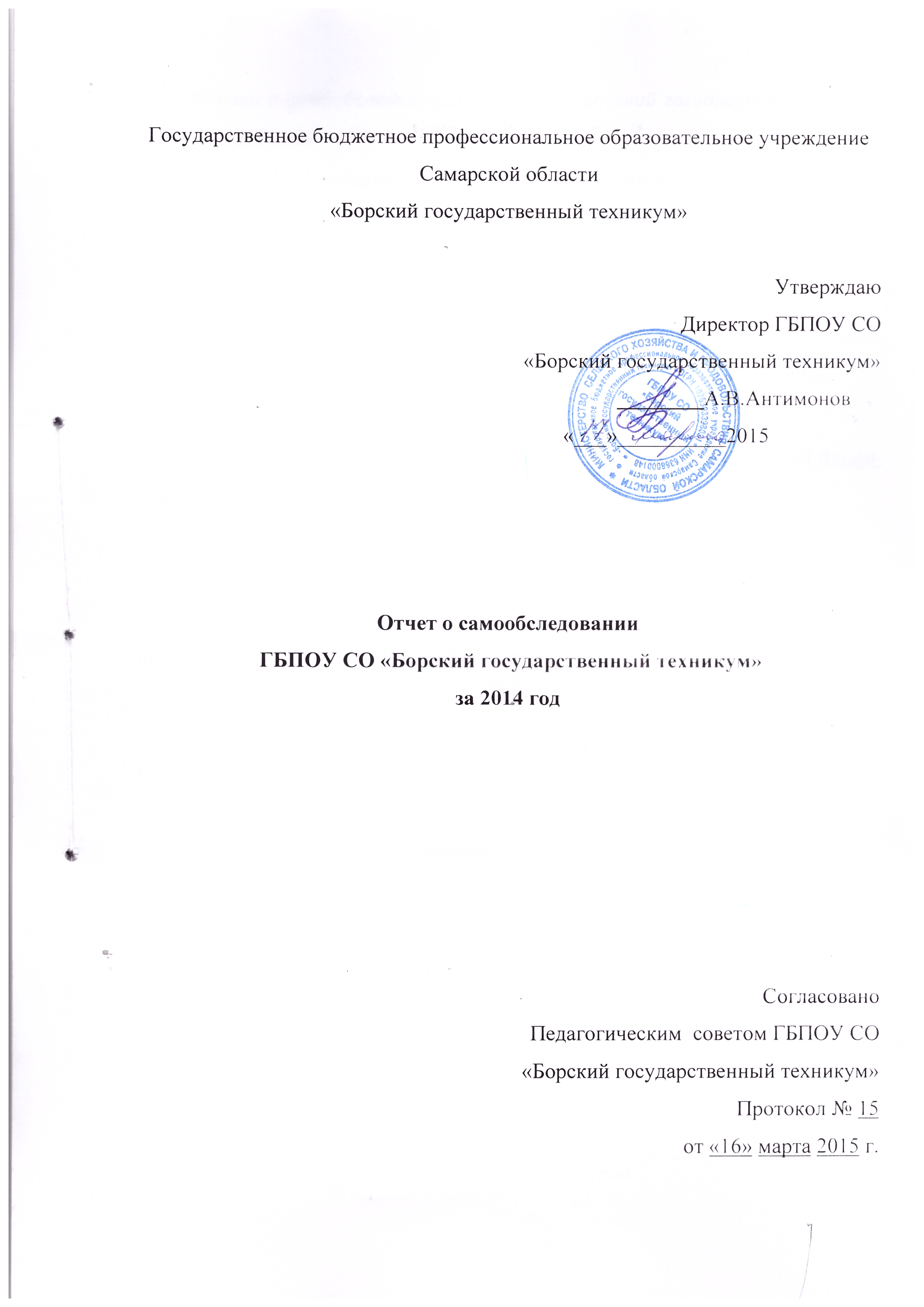 Отчет о самообследовании ГБПОУ СО «Борский государственный техникум» за 2014 год( на 01.04.2015 г.) содержит информацию о тенденциях развития учебного заведения, реализуемых основных образовательных программах среднего профессионального образования, результатах учебно-воспитательного процесса, научных и творческих достижениях. Отчет призван информировать потенциальных абитуриентов, обучающихся, их родителей, социальных партнёров и широкую общественность о деятельности техникума. Общее руководство осуществлял: директор ГБПОУ СО «Борский государственный техникум» Алексей Владимирович АнтимоновЦели и задачи самообследования:Обеспечение доступности и открытости информации о деятельности ГБПОУ СО «Борский государственный техникум».- Проведение внутреннего аудита качества образовательно-воспитательного процесса среднего профессионального образования, профессиональной подготовки; - Выявление недостатков и их устранение по результатам самообследования.Структура  отчёта по самообследованию.
Введение
Раздел 1. Общие сведения об образовательной организацииРаздел 2.Основные цели, задачи и их реализацияРаздел 3.Система управления ГБПОУ СО «Борский государственный техникум»Раздел 4. Работа приемной комиссииРаздел 5. Кадровое обеспечение образовательного процессаРаздел 6. Реализуемые профессиональные образовательные программы в ГБПОУ  СО «Борский государственный техникум»Раздел 7. Обеспечение   образовательной   деятельности  оснащенными зданиями, сооружениями, оборудованием, икт, литературойРаздел 8. Организация учебного процесса. Анализ качества знаний обучающихсяРаздел 9. Итоги ГИА, анализ трудоустройства выпускниковРаздел 10. Учебно - методическая работаРаздел 11. Воспитательная работаРаздел 12. Взаимодействие ГБПОУ СО «Борский государственный техникум» с работодателями и местным сообществом.ЗаключениеВведениеВ соответствии с: Федеральным Законом «Об образовании в Российской Федерации» от 29 декабря 2012 года № 273 – ФЗ (ст.28 п.13; ст.29 п.3, ч.2); - Постановлением Правительства РФ от 10 июля 2013 г. N 582 «Об утверждении правил размещения на официальном сайте образовательной организации в информационно-телекоммуникационной сети "интернет" и обновления информации об образовательной организации»;- Приказом Министерства образования и науки Российской Федерации «Об утверждении порядка проведения самообследования образовательной организацией» от 14 июня 2013 г. N 462;- Положения «Об организации и проведении самообследования в ГБПОУ СО «Борский государственный техникум»; - Положение «О мониторинге качества основных образовательных программ среднего профессионального образования в ГБПОУ СО «Борский  государственный техникум»;- приказа директора ГБПОУ СО «Борский государственный техникум» от   04 марта 2015 г.   проведено самообследование  ГБПОУ СО «Борский государственный техникум» за 2014 г. в период с 01. 01.2014г по 31.12.2014 года.В ходе самообследования  в соответствии с приказом Министерства образования и науки российской федерации от 14 июня 2013 г. № 462 Об утверждении порядка проведения самообследования образовательной организацией, были исследованы и проанализированы:- Система управления организации;- Содержание и качество подготовки обучающихся;- Организация учебного процесса;- Востребованность выпускников- Качество кадрового, учебно-методического, библиотечно – информационного обеспечения;- Материально-технической базы;- Функционирование внутренней системы оценки качества образования, анализ показателей деятельности.Общие сведения об образовательной организации        1.1 Полное наименование Учреждения: Государственное бюджетное профессиональное           образовательное учреждение  Самарской области «Борский            государственный техникум»        Сокращенное наименование Учреждения: ГБПОУ «Борский государственный техникум».1.2 Краткая справка об истории созданияГБПОУ СО  «Борский  государственный техникум».Государственное бюджетное профессиональное образовательное учреждение Самарской области «Борский государственный техникум» (ГБПОУ СО «Борский государственный техникум) был основан в 1935 году, как краевая школа механиков-комбайнёров и трактористов. Школа располагалась в здании (ныне старый корпус № 1) и  находилась в ведении комитета сельского хозяйства. В годы Великой Отечественной Войны школа была эвакуирована в с. Долматовка, Борского района, где продолжалась подготовка  механиков-  комбайнёров и трактористов. В здании школы в с. Борское разместилась авиаремонтная мастерская.После окончания войны школа вернулась в своё здание в с. Борское Борская школа механизации была переименована  в  СПТУ №1 с 29.12.53 г., приказ № 531/739.В 1954 году школа была передана из Министерства сельского хозяйства в Главное управление трудовых резервов и стала называться училищем    механизации сельского хозяйства № 1(УМСХ № 1), приказ № 37/0 от 22.01.54 г. УМСХ № 1 переименовано в СПТУ № 1 с 16.05.63г., приказ № 169/0 от 16.05.63 г.СПТУ №1 переименовано в ССПТУ № 1 с 22.05.73г., приказ № 232 от 22.05.73 г.ССПТУ №1 переименовано в СПТУ № 2 с 04.10.84г., приказ № 228 от 04.10.84 г.СПТУ № 2 переименовано в ПТУ № 2 с 05.06.89г., приказ №168 от 05.06.89 г.ПТУ № 2 переименовано в Профессиональный сельскохозяйственный лицей № 2 с 02.08.95 г., приказ № 16 от 23.08.95 г.Профессиональный сельскохозяйственный лицей № 2 (ПСЛ № 2)  переименован в ПЛ №2 (Профессиональный лицей №2) с 17.04.2002 года, приказ  Департамента науки и образования № 125-од от 17.04.02 г.Государственное образовательное учреждение начального профессионального образования – профессиональный лицей №2 с.Борское переименован в государственное бюджетное образовательное учреждение среднего профессионального образования «Борский государственный техникум» (ГБОУ СПО БГТ) с 01.09.2011г., приказ МОиН Самарской области от 20.05.2011г. №87-од и от 07.06.2011г. № 100-од.         Государственное бюджетное образовательное учреждение среднего профессионального образования «Борский государственный техникум» переименован в государственное бюджетное профессиональное образовательное учреждение Самарской области «Борский государственный техникум» (ГБПОУ  СО  «Борский государственный техникум»)           приказ 467-од от 24.12.2014 г МОиН СО.              ГБПОУ СО «Борский государственный техникум» расположен в центральной части с. Борское по улице Советская, 28. Здесь находятся 2-а учебных корпуса, 2- а общежития, общественно- бытовой блок (ОББ), гараж для легковых автомобилей и отдельно стоящее здание с кабинетом по «Устройству автомобилей», столярной мастерской и складом стройматериалов.           На северо- западной окраине с. Борское на расстоянии 1 км от техникума по адресу: ул. Ленина -  116 находится учебный полигон  с корпусом лабораторно- практических занятий (ЛПЗ), гаражами для учебных автомобилей, тракторов и комбайнов, мастерской по ремонту техники, котельной, топливо- заправочным пунктом и  зерноскладом. Место нахождения Учреждения (юридический и фактический адреса):    446660,Самарская область,  с. Борское, ул. Советская, 28. - Контактный телефон, факс 8 (846 67) 21994 21303;    - Адрес электронной почты – bgt-borskoe@yandex.ru;- Адрес сайта-  bgt-borskoe.ru    -Директор ГБПОУ СО «Борский государственный техникум» - Антимонов Алексей Владимирович1.5 Учредителем Учреждения является Самарская область.	- Министерство образования и науки Самарской области;	- Министерство имущественных отношений Самарской области;            - Министерство сельского хозяйства и продовольствия Самарской области  1.6  Деятельность Учреждения регламентируется:    - Конституцией Российской Федерации;    - ФЗ от 29.12.2012 N 273-ФЗ "Об образовании в Российской Федерации";    - иными нормативными правовыми актами РФ, а также законами и иными     нормативными правовыми актами Самарской области;     - Уставом ГБПОУ СО «Борский государственный техникум»;     - Лицензия на право ведения образовательной деятельности     от 20 января 2014 г. № 5194; серия 63 Л01; № 0000610;   - Свидетельство о государственной аккредитации от 14.02. 2014 г. № 1940-14     Серия 63А01 №0000096;   - Свидетельство о государственной аккредитации от 21.11. 2014 г. № 11-14     Серия 63А01 №0000010;- Локальные акты ГБПОУ  СО «Борский государственный техникум».1.7  Режим работы ГБПОУ СО «Борский государственный техникум»»:                  Режим работы техникума:  1 смена – с 815 ч. до 1400 ч.          Учебный процесс по профессиям организуется в соответствии с учебными планами на основе ФГОС среднего профессионального образования. Учебные планы реализуются через графики учебного процесса, расписание учебных занятий, а также работу            Государственной аттестационной комиссии и соответствуют нормативным положениям в системе образования, оптимальной организации труда обучающихся, преподавателей и мастеров п/о. В соответствии с учебными планами готовятся и утверждаются учебная нагрузка, графики и планы учебного процесса по профессиям и формам обучения, рабочие программы преподавателей и мастеров п/о.        Расписание занятий соответствует учебному плану (по количеству учебных недель в полугодии, совпадению сроков начала и окончания полугодия, практик, каникул, соблюдению установленных форм аттестации).         Последовательность и логичность изучения учебных дисциплин выдержана.При организации учебного процесса обеспечивается рациональное распределение  групп, способствующее наиболее квалифицированному  преподаванию, эффективному использованию материально-технической базы и персональных компьютеров, что  ведет к  снижению экономических затрат. Учебные занятия проводятся в виде уроков, практических занятий, семинаров, лабораторных работ. Учебные занятия по информатике, иностранного языка, практические занятия организуются  по подгруппам.         Реализация содержания основной образовательной программы осуществляется через организацию учебного процесса. В ходе процедуры самообследования проводился анализ:       обоснованности расписаний занятий с позиции организации труда обучающихся, преподавателей и мастеров п/о;       соблюдения рабочего учебного плана, наличия рабочих программ по изучаемым дисциплинам;       использования современных методик обучения и форм организации учебного процесса;       методов организации самостоятельной работы и методов обеспечения качества практической подготовки обучающихся на учебных занятиях.Проводился анализ организации всех видов практик обучающихся;       на наличие и содержание программ практик, соответствие целей практик общим целям образовательной программы, качество учебно-методических пособий;       на наличие договоров с организациями и учреждениями;       на использование собственной базы для организации практики (учебные мастерские, лаборатории, и т.д.), учебное хозяйство;       по видам контроля прохождения практик (отчеты, характеристики обучающихся);        на использование современных информационных технологий в процессе проведения практики.	Обучение обучающихся осуществляется в одну смену со строгим соответствием распорядка дня и расписанием учебных занятий.	Продолжительность обучения  осуществляется согласно утвержденным учебным планам сроком 4 года, 3 года, 2 года, 1 год и делится на I-ое и II-ое полугодия. По завершению прохождения всех дисциплин, предусмотренных учебными планами и программами, проводится итоговая аттестация.	После прохождения преддипломной практики обучающиеся выполняют письменную экзаменационную работу. После завершения полного курса обучения обучающимся с 4-х годичным, 3-х годичным -  выдается диплом государственного образца; с 1 годичным - выдается свидетельство. 	Организация образовательного процесса осуществляется в сроком соответствии с регламентом работы ГБПОУ  СО  «Борский государственный техникум», утвержденном директором техникума. Расписание звонков в ГБПОУ  СО  «Борский государственный техникум»            Консультации, факультативы с 1400 до 1500	Образовательный процесс в техникуме осуществляется согласно расписаниям занятий, составленных для каждой отдельной группы утвержденных директором техникума. Расписание занятий составляются в соответствии с санитарно-гигиеническими нормами и учебными планами, предусматривающими оптимальную нагрузку для обучающихся.2. Занятия в группах дополнительных платных образовательных услуг ( краткосрочные курсы, профессиональная подготовка) – с 1600 до 2100,Расписание звонков в ГБПОУ  СО  «Борский государственный техникум» (краткосрочные курсы)1.8. Стратегия развития ГБПОУ  СО  «Борский государственный техникум» заключается в:- обеспечение доступности качественного профессионального образования, соответствующего требованиям инновационного социально ориентированного развития Российской Федерации, в подготовке конкурентоспособных на рынке труда специалистов, способных решать профессиональные задачи, владеющих общей и профессиональной культурой; - повышении квалификации организаторов учебного процесса, подготовке преподавателей, способных реализовывать модульные учебные планы федеральных государственных образовательных стандартов (ФГОС).Данная стратегия соответствует Федеральной  целевой программы развития образования на 2011-2015 годы, соответствуют Концепции долгосрочного социально-экономического развития Российской Федерации на период до 2020 года, утвержденным распоряжением Правительства Российской Федерации от 17 ноября 2008 г. N 1663-р.2. Основные цели, задачи и их реализацияЦелью деятельности Учреждения Основная цель деятельности Учреждения: образовательная деятельность по образовательным программам среднего профессионального образования. Предмет деятельности Учреждения: образовательная деятельность по программам подготовки квалифицированных рабочих, служащих, программам подготовки специалистов среднего звена.Цели Учреждения:подготовка квалифицированных рабочих или служащих и специалистов среднего звена по всем основным направлениям общественно полезной деятельности в соответствии с потребностями общества и государства; удовлетворение потребностей личности в углублении и расширении образования.Основные задачи Учреждения:-  интеллектуальное, культурное и профессиональное развитие человека. Деятельность ГБПОУ СО «Борский государственный техникум»Основной вид деятельности Учреждения – образовательная деятельность по реализации образовательных программ следующих видов:1. Основные профессиональные образовательные программы:образовательные программы среднего профессионального образования – программы подготовки квалифицированных рабочих, служащих, программы подготовки специалистов среднего звена.2. Основные программы профессионального обучения:программы профессиональной подготовки по профессиям рабочих, должностям служащих, программы переподготовки рабочих, служащих, программы повышения квалификации рабочих, служащих.Учреждение может осуществлять образовательную деятельность по основным общеобразовательным программам при наличии соответствующих лицензий.Деятельность ГБПОУ СО «Борский государственный техникум» строится на приоритетности требований и ожиданий социальных партнеров, потребителей и заказчиков образовательных услуг:- Активное участие участников образовательного процесса в решении проблем качества образования, в управлении учебно-воспитательным процессом, формировании общих ценностей, культуры и традиций;- Оптимизация деятельности организации на основе осознанного выбора варианта его построения и непрерывного совершенствования форм, методов, средств и приемов обучения;- Системный подход к решению задач планирования, обеспечения, управления и повышения качества предоставляемых образовательных услуг, взаимосвязанных организационно-технических мероприятий, направленных на обеспечение управления и улучшение качества профессионального образования;- Системный контроль, учет, анализ, обработка информации, принятие и реализацию решений,  оценка  эффективности.Внутренняя система оценки качестваМониторинг качества образования основных образовательных программ среднего профессионального образования в ГБПОУ СО «Борский государственный техникум»- специально организованный, постоянный, целевой контроль и диагностика состояния деятельности работы ГБПОУ СО «Борский государственный техникум» на базе систематизации существующих источников информации, а также специально организованных исследований и измерений (Положение О мониторинге качества основных образовательных программ среднего профессионального образования в ГБПОУ СО «Борский государственный техникум»).Важнейшим условием повышения качества образовательных услуг в ГБПОУ СО «Борский государственный техникум» являются систематический контроль и анализ объективных данных о качестве обучения и подготовленности обучающихся. Управление педагогической системой и качеством образования  может быть эффективным только при наличии постоянной обратной связи, между участниками образовательного процесса.С целью управления качеством образования в техникуме постоянно проводится:- Мониторинг уровня знаний, умений и навыков; - Мониторинг успеваемости студентов по данным текущего контроля знаний, умений и навыков; - Мониторинг профориентационной работы;- Мониторинг результатов при ГИА;- Мониторинг трудоустройства выпускников;- Мониторинг состояния здоровья и уровня физического развития студентов;- Мониторинг соответствия материально-технического оснащения техникума в соответствии с ФГОС и др.Осуществляя деятельность,  по предоставлению образовательных услуг и стремясь повысить их качество, техникум  ставит перед собой следующие задачи:- соответствие реализуемых образовательных программ требованиям ФГОС СПО;- расширение системы договорных отношений и социального партнерства с работодателями на основе взаимовыгодного сотрудничества;- совершенствование профессионального уровня педагогических работников техникума, улучшение условий их труда и повышение заинтересованности в его результатах;- совершенствование материально-технической базы и информатизация образовательного процесса;- повышение конкурентоспособности выпускников в условиях современного рынка труда путем повышение профессионального уровня, формирования и развития их профессиональных компетенций.3.Система управления ГБПОУ СО «Борский государственный техникум»Непосредственное руководство ГБПОУ СО «Борский государственный техникум» осуществляет директор Антимонов Алексей Владимирович. Руководство ГБПОУ СО «Борский государственный техникум» осуществляется на принципах демократичности и открытости, единоначалия и  коллегиальности. Подбор и расстановка кадров осуществляется с учетом личных качеств, уровня профессиональной компетентности  и образования. Дисциплина в ГБПОУ СО «Борский государственный техникум» поддерживается  на  основе   уважения человеческого достоинства обучающихся и работников. Не допускается использование антипедагогических методов воспитания, связанных с физическим и психическим насилием над личностью обучающегося, а также антигуманных и опасных для жизни и здоровья обучающихся методов обучения.Органом самоуправления Учреждения является общее собрание работников и обучающихся Учреждения (далее – Общее собрание). В Общем собрании  принимают участие все работники и обучающиеся Учреждения. Общее собрание: принимает устав Учреждения и вносит в него необходимые изменения; принимает правила внутреннего трудового распорядка; образует коллегиальные органы управления Учреждением; принимает коллективный договор.Между Общими собраниями общее руководство техникумом осуществляется Советом Учреждения. Совет Учреждения – выборный представительный орган. В состав Совета входят директор техникума, представители всех категорий работников, обучающихся и  заинтересованных организаций. Председателем Совета Учреждения является директор техникума либо лицо, выбранное из числа членов Совета Учреждения. Другие члены Совета Учреждения избираются Общим собранием. Совет Учреждения: - определяет основные направления развития Учреждения;- согласовывает перечень реализуемых образовательных программ;- содействует созданию в Учреждении оптимальных условий и форм организации образовательного процесса;- участвует в рассмотрении конфликтных ситуаций между участниками образовательных отношений в случаях, когда это необходимо;- дает оценку работы структурных подразделений Учреждения;- устанавливает порядок использования внебюджетных финансовых средств;- готовит предложения об изменениях в Устав Учреждения;- принимает решения об установлении объема и структуры приема обучающихся;- решает вопросы о необходимости предоставления дополнительных, в  том числе платных, образовательных услуг;- рассматривает отчет о результатах самообследования;- заслушивает ежегодные отчеты директора;- вносит предложения Учредителю Учреждения о продлении (расторжении) трудового договора с директором Учреждения;- вносит предложения директору Учреждения о продлении (расторжении) трудового договора с преподавателем и (или) мастером производственного обучения;- вносит предложения о поощрении преподавателей и (или) мастеров производственного обучения за высокие достижения в профессиональной деятельности, а также стипендиальной поддержке обучающихся, проявивших высокие учебные (учебно-производственные) достижения;- вносит предложения о принятии мер по фактам действий (бездействия) педагогического и административного персонала Учреждения в отношении обучающихся, их родителей (законных представителей), повлекших (влекущих) за собой ухудшение условий организации образовательного процесса и (или) содержания обучающихся;- решает другие вопросы в соответствии с законодательством Российской Федерации и настоящим Уставом.Административный состав ГБПОУ СО «Борский государственный техникум»»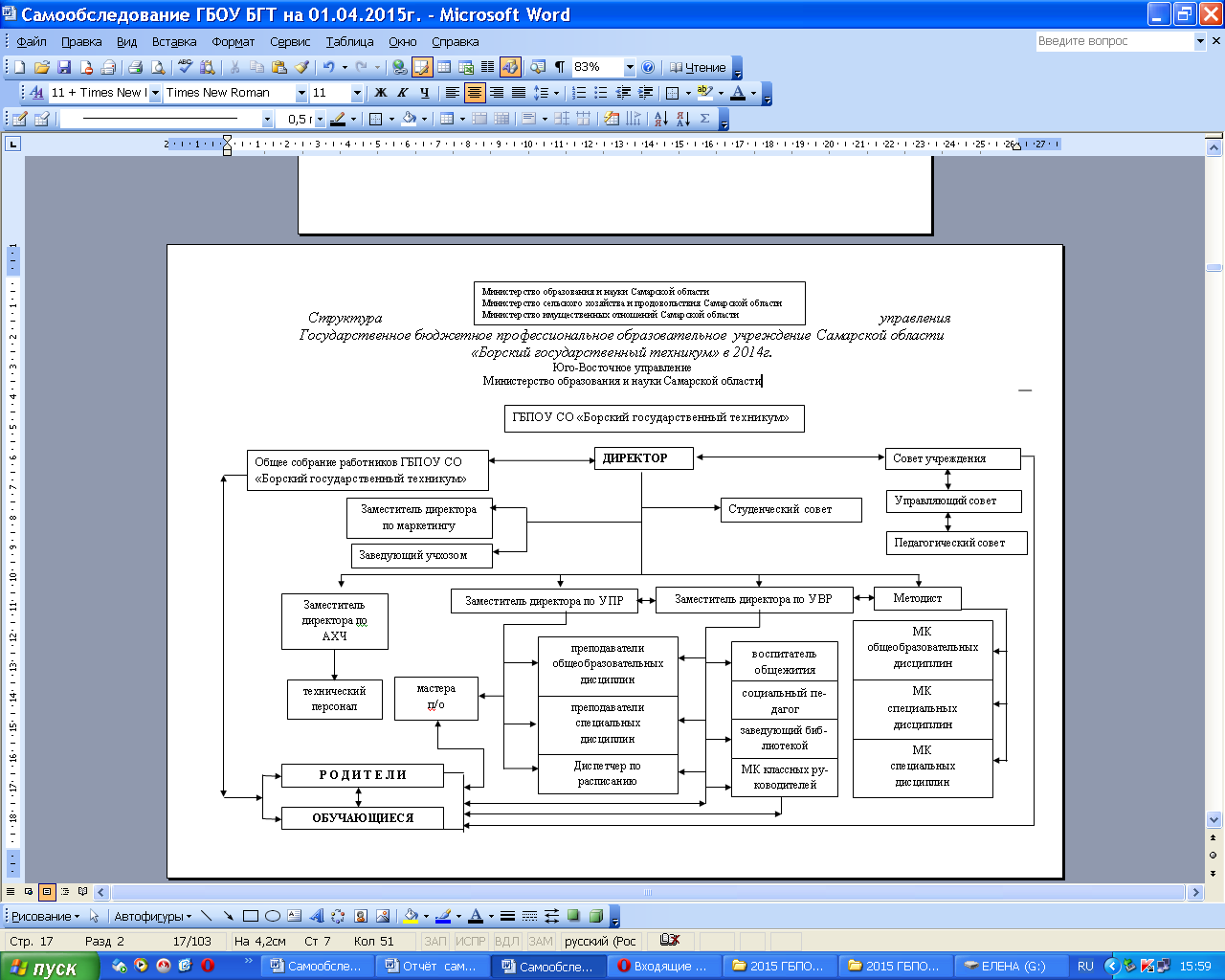 Работа приемной комиссииДля организации приема абитуриентов ежегодно приказом директора  ГБПОУ СО «Борский государственный техникум» создается приемная комиссия. Председателем приемной комиссии является директор  ГБПОУ СО «Борский государственный техникум».Прием заявлений в техникум на очную форму получения образования осуществляется до 15 августа, а при наличии свободных мест 
прием документов продлевается до 1 октября текущего года.Срок полномочий приемной комиссии длится до окончания приема в  ГБПОУ СО «Борский государственный техникум».Приемная комиссия  в своей деятельности руководствуется:- частью 4 статьи 111 Федерального закона от 29 декабря 2012 г. N 273-ФЗ "Об образовании в Российской Федерации" (Собрание законодательства Российской Федерации, 2012, N53, ст. 7598;- Приказ Министерства образования и науки Российской Федерации (Минобрнауки России) от 23 января 2014 г. N 36 г. Москва "Об утверждении Порядка приема на обучение по образовательным программам среднего профессионального образования";- приказ Минобрнауки России от 23.01.2014 № 36 «Об утверждении порядка приема на обучение по образовательным программам среднего профессионального образования» (зарегистрирован Минюстом России  6 марта 2014 года, регистрационный номер №31529) на основании статуса соотечественника, проживающего за рубежом, в соответствии с действующим законодательством Российской Федерации;-Уставом ГБПОУ СО «Борский государственный техникум»; -Положением о приемной комиссии ГБПОУ СО «Борский государственный техникум»; -Правилами приема в ГБПОУ СО «Борский государственный техникум» (ежегодно);Сведения о комплектовании учебных групп (бюджет)  на 01.10.2014 г.Для достижения контрольных цифр приема ГБПОУ СО «Борский государственный техникум»  ежегодно разрабатывается план мероприятий профориентационной работы.План мероприятий, направленный на достижение контрольных цифр приёма в ГБПОУ СО «Борский государственный техникум» на 2015/16 уч. годЦелью профориентационной работы является обеспечение максимального привлечение абитуриентов Борского района (Юго-Восточного округа) . Поддерживая постоянный уровень интереса и внимания к ГБПОУ СО «Борский государственный техникум», предлагая абитуриентам основные профессиональные образовательные программы , востребованные на рынке труда Борского района и региона в целом, техникум обеспечивает стабильный набор студентов. В 2014-2015 учебном году СО «Борский государственный техникум» выполнил набор студентов на 105 %. В течение каждого учебного года ведется активная информационно-просветительская работа на встречах с учащимися 8-9 классов Борского района, также посещения родительских собраний в общеобразовательных организациях города. В каникулярное время проводятся экскурсии для сельских школьников. На постоянной основе проводятся индивидуальные консультации с родителями по вопросу выбора профессии, специальности в техникуме их детьми.Несмотря на высокую конкуренцию на рынке образовательных услуг, более 80% обучающихся и студентов  – жители Борского района, около 20 % студентов являются иногородними.Активное проведение профориентационной работы административным и инженерно – педагогическим составом  дает положительные результаты, что подтверждают статистические данные.Анализ профориентационной работы заслушивается  педагогическим советом и за последние три года имеет, как положительные так отрицательные стороны. План работы корректируется ежегодно с учетом замечаний, которые были выявлены в ходе профориентационной работы.Вывод: В ГБПОУ СО «Борский государственный техникум» ведется активная профориентационная работа.Кадровое обеспечение образовательного процесса          В техникуме  -   14  преподавателей и 11 мастеров производственного обучения: 24 (92%) штатные работники, 2 (8%) совместители.  Из них имеют высшее образование – 68 %.         В техникуме работают 25 (100%) преподавателей с опытом деятельности в организациях соответствующей направленности.          Распределение штатных преподавателей по квалификационным категориям:  высшая – 2 чел (8%); 1 категория – 8 чел (32%); 2 категория – 1 чел (4%).  Всего имеют квалификационную категорию – 11 преподавателей, что оставляет 44 %.  Прошли процедуру соответствия занимаемой должности 8 чел. (32 % )         Курсы  повышения  квалификации  педагогические   и руководящие работники проходят  в соответствии с планом - графиком курсовых мероприятий.  За период  2011-2014гг. прошли курсы повышения квалификации 22 педагогического коллектива, что составляет 92%.  Вывод: Техникум располагает квалифицированными преподавательскими кадрами, имеющий соответствующий образовательный профессиональный уровень, обеспечивающий подготовку по реализуемым основным профессиональным образовательным программам подготовке специалистов среднего звена или квалифицированных рабочих и служащих (далее ППССЗ или ППКРС), в соответствии с установленными требованиями ФГОС ППССЗ или ПП. Необходимо продолжить работу по повышению квалификации, по  педагогическому составу,  в 2015 г. выйти на добровольную квалификационную аттестацию.Реализуемые профессиональные образовательные программы в ГБПОУ СО «Борский государственный техникум»ГБПОУ СО «Борский государственный техникум» реализует следующие основные образовательные программы среднего профессионального образования по программам подготовки квалифицированных рабочих, служащих, по программам подготовки специалистов среднего звена в соответствии с ФГОС  по следующим профессиональным образовательным программам: по состоянию на 31.12.2014 г.среднее профессиональное образование по программам подготовки квалифицированных рабочих, служащихПолучение среднего профессионального образования по программам подготовки квалифицированных рабочих, служащих ведется на базе основного общего образования с одновременным получением среднего общего образования  за счет бюджетных ассигнований. среднее профессиональное образование по программам подготовки специалистов среднего звена Получение среднего профессионального образования по программам подготовки специалистов среднего звена ведется:- на базе основного общего образования с одновременным получением среднего общего образования  за счет бюджетных ассигнований (бюджет Самарской области)  в следующих группах:Механизация сельского хозяйства, Экономика и бухгалтерский учет (по отраслям);Образовательные  программы профессиональной подготовкиОбеспечение   образовательной   деятельности  оснащеннымизданиями, сооружениями, материально-техническим оборудованием, ИКТ        ГБПОУ СО «Борский государственный техникум» для реализации основных образовательных программ среднего профессионального образования имеет  необходимые специализированные аудитории, кабинеты, лаборатории мастерские, спортивный зал, тренажерный зал, стрелковый тир и пр. с перечнем основного оборудования для реализации учебного процесса в соответствии с требованиями ФГОС. В учебном процессе активно применяются современные образовательные  технологии, используются технические средства обучения. По мере финансирования  развивается и укрепляется материально-техническая база. Все обучающиеся обеспечены специализированной спецодеждой, расходными материалами  согласно получаемой профессии, специальности. В развитии материально- технического оснащения  прослеживается  тенденция  к улучшению и обновлению оборудования  учебно – наглядных пособий,  поступление нового оборудования в компьютерные классы, в сварочные мастерские и др.Финансово-экономическая деятельность организации ГБПОУ СО «Борский государственный техникум» за 2014 годМатериально-техническая оснащенность образовательного процессаНормативно-методическая оснащенность и информационно-методическое обеспечение образовательного процесса Сведения об аппаратных средствах, подключении к Интернет и web-ресурсах ГБОУ СО «Борский государственный техникум» на 31.12.2014 г.Вывод: Материально-техническое обеспечение образовательного процесса соответствует требованиям ФГОС СПО. Условия реализации образовательного процесса достаточны для подготовки специалистов заявленного уровняБиблиотечно-информационное обеспечение	Библиотека в  ГБПОУ «Борского государственного техникума» является одним из приоритетных направлений работы в обеспечении учебного процесса информационными ресурсами в соответствии с реальными потребностями техникума. Она является связующим звеном, объединяющим функции информационной, культурной и образовательных сфер.  Библиотека является центром духовно-нравственного воспитания студентов, приобщая посредством литературы к общечеловеческим ценностям . Основные цели и задачи библиотеки техникума.                      - Оказание помощи пользователям в поиске и выборе необходимых документов.-Вовлечение обучающихся в научно-творческую работу и организация их деятельности по подготовке докладов, рефератов.- Осуществление учета, размещения, проверки фонда, обеспечение его сохранности и режима хранения.- Внедрение новых информационных технологий и использование их в процессе поиска информации и в процессе обслуживания пользователей библиотеки.- Совершенствование воспитательной системы техникума путем проведения массовых мероприятий, воспитывающих патриотическое, культурное и социальное самосознание, содействующих эмоциональному и творческому развитию студентов. Постоянное изучение уровня удовлетворенности потребителей предоставляемыми услугами.	Информационная задача заключается в передаче сведений о литературе, предоставлении  фактов, ориентация читателя в фонде и электронных ресурсах. Воспитательная - вырабатывает у читателей творческие навыки, инициативность, организованность, интерес к участию в мероприятиях, проводимых в техникуме.Важнейшим направлением деятельности библиотеки является раскрытие фонда через выставочную деятельность – показать читателю наличие книги в фонде и убедить его в доступности фонда. С целью привлечения обучающихся к чтению в библиотеке оформлялись книжные выставки  к юбилейным и знаменательным датам;  временные и постоянно действующие. В рамках Года  Литературы под рубрикой »Имена на все времена» - выставки, посвященные писателям-юбилярам: Л.Г Пастернак, Ф.А.Абрамову, М.Шолохову, А.Твардовскому, М. Исаковскому, А.П.Чехову…; творцам искусства  художникам В.А.Серову, А.Г.Венецианову, Н.К.Рериху. В основном работа библиотеки заключалась в проведении   тематических мероприятий : классных часов с использованием мультимедийных возможностей,, встреч с интересными людьми, просмотра видеофильмов.К 70-летию Победы в Великой Отечественной войне организованы групповые громкие чтения «Прикоснись к подвигу», что продолжается и в этом учебном году.В общежитии для студентов  организован в вечернее время абонемент библиотеки.На начальных ступенях идет продвижение чтения - организация буккроссига, выставлено небольшое количество книг в общежитии, учебных корпусах.В информировании читателей библиотеки используются методы, способствующие углублению и расширению знаний обучающихся, полученных на уроках. В этом направлении библиотека работает в контакте с преподавателями. В индивидуальной работе с читателями формируются навыки пользования научной и справочной литературой.Библиотечно-информационное обеспечение техникума ведется в соответствии с ежегодным планом учебно-воспитательной работы, способствуя реализации основных образовательных программ. Библиотечный фонд составляет   22436 экземпляров, в том числе:           10399 - учебная литература           3874 - учебно-методическая литература            9502  - художественная литература	В 2014 -15 году  были приобретены  издания соответствующие требованиям ФГОС СПО. Перечень включает в себя издания в помощь  учебным дисциплинам и профессиональным модулям, научно-методические издания .Ежегодно производится  подписка периодической печати на следующие периодические издания -газеты: «Учительская», «Волжская коммуна», «Российская», «Образование Самарский регион», «Социальная», «Советский спорт», «Борские известия»;журналы : « Завуч», «Классный руководитель», «Спутник классного руководителя», «Читаем, учимся, играем», «Сельский механизатор», «Библиополе».	Фонд библиотеки техникума позволяет выполнять запросы, как обучающихся, так и преподавателей.  Работники  библиотеки постоянно оказывают консультацию, информируют преподавателей техникума о поступлении новой методической и специальной литературы, знакомят с прайс-листами новых учебников, помогают в подборе нужных материалов для рефератов, докладов. 	 В библиотеке техникума работают компьютеры с выходом в Интернет.Организация учебного процесса.Учебный процесс организуется согласно графику учебного процесса. График учебного процесса разрабатывается на основании рабочих учебных планов среднего профессионального образования по программам подготовки квалифицированных рабочих, служащих, по программам подготовки специалистов среднего звена,  утверждается директором техникума не позднее 31 августа.График учебного процесса отражает: наличие учебных групп в техникуме; количество учебных недель аудиторных занятий, производственного обучения; всех видов практик; зимних и летних каникул; промежуточных аттестаций; сроки подготовки и сдачи государственной итоговой аттестации в соответствии с учебными планами по каждой образовательной программе и курсам. График учебного процесса доводиться до сведения всех участников образовательного процесса.Учебные занятия проводятся по расписанию, и утвержденному директором. В расписание учебных занятий вносятся изменения в связи с выходом с практик или уходом на производственную практику студентов в соответствии с графиком учебного процесса, а также в связи с производственной необходимостью. Изменения (замены занятий) в расписание вносятся по мере необходимости диспетчером образовательного учреждения. Расписание занятий соответствует учебному плану и графику учебного процесса. Продолжительность учебной недели составляет шесть дней при недельной нагрузке не более – 36 аудиторных часов, максимальная учебная нагрузка составляет – 54 часа. Общий объем каникулярного времени в учебном году составляет 11 недель, в том числе две недели в зимний период. Продолжительность  учебных занятий  составляет 45 минут (парами), перерыв между занятиями 5 мин., между парами 10 мин., обеденный перерыв составляет 30 мин. (большая перемена). Занятия по дисциплине «Иностранный язык» проводятся в подгруппах. Лабораторные и практические занятия по дисциплине «Информатика и ИКТ» проводятся в подгруппах. При прохождении производственной практики в организациях продолжительность рабочего дня зависит от возраста и составляет в соответствии с трудовым законодательством от 16 до 18 лет – 6 часов в день.Общеобразовательный цикл профессиональной образовательной программы среднего профессионального образования по программам подготовки квалифицированных рабочих, служащих разработан с учетом  профиля получаемого профессионального образования, а так же специфики профессии, которой овладевают  обучающиеся на базе основного общего образования (9 классов).Разделы учебного плана «Общеобразовательный цикл» сформированы с учетом документов:Федеральных государственных образовательных стандартов (ФГОС) среднего профессионального образования с учетом профиля получаемого профессионального образования (п. 2. ст. 20  Закона «Об образовании» в ред.    от 01.12.2007 г. № 309-ФЗ), в соответствии с федеральными базисными учебными планами и примерными учебными планами для образовательных учреждений Российской Федерации, реализующих программы общего образования (приказ Минобразования России от 09.03.2004 г. № 1312 в редакции приказов Минобрнауки России от 20.08.2008 г. № 241 и от 30.08.2010 г. № 889) и «Рекомендациями по реализации образовательной программы среднего (полного) общего образования в образовательных учреждениях среднего профессионального образования в соответствии с Федеральным базисным учебным планом и примерными учебными планами для образовательных учреждений Российской Федерации, реализующих программы общего образования» (письмо Минобрнауки России от 29.05.2007 г. № 03-1180 – Рекомендации Минобрнауки России 2007г). Изучение общеобразовательных дисциплин осуществляется  рассредоточено одновременно с освоением основной профессиональной образовательной программы среднего профессионального образования по программам подготовки квалифицированных рабочих, служащих. В соответствии с ФГОС СПО нормативный срок освоения дисциплин общеобразовательного цикла в рамках освоения среднего профессионального образования по программам подготовки специалистов среднего звена для обучающихся на базе основного общего образования с получением среднего общего образования, составляет 52 недели (1 курс) из расчета: теоретическое обучение (при обязательной учебной нагрузке 36 часов в неделю) – 39 нед., промежуточная аттестация – 2 нед., каникулярное время – 11 нед.Учебное время, отведенное на теоретическое обучение (1404 час.) распределено на изучение базовых и профильных учебных дисциплин общеобразовательного цикла на основе Рекомендации Минобрнауки России, 2007г. Качество освоения учебных дисциплин общеобразовательного цикла оценивается в процессе текущего контроля и промежуточной аттестации. Промежуточная аттестация проводится в форме зачетов, дифференцированных зачетов и экзаменов. Их общее количество не превышает 18 за год обучения.По русскому языку, математике и одной из профильных дисциплин общеобразовательного цикла, которая выбирается обучающимся или образовательным учреждением, проводятся экзамены. По русскому языку и математике –  в письменной форме, по профильной дисциплине  – в устной.Освоение профессиональных модулей и общепрофессиональных дисциплин проводится параллельно с изучением дисциплин общеобразовательного цикла. Учитывая, что образовательный стандарт выстроен в логике получаемых квалификаций, в каждый из вариантов учебного плана  включены  только соответствующие модули. На основании Разъяснения федерального государственного образовательного стандарта среднего общего образования (профильное обучение) в пределах основных профессиональных образовательных программ среднего профессионального образования, формируемых на основе федерального государственного образовательного стандарта начального профессионального и среднего профессионального образования (Одобрено научно-методическим советом Центра начального, среднего, высшего и дополнительного профессионального образования ФГУ «ФИРО» от 03.02. 2011г.) п.3. Опираясь на опыт реализации образовательной программы среднего общего образования в пределах основной профессиональной образовательной программы НПО, возрастные и социально-психологические особенности обучающихся, образовательные учреждения учебное время, отведенное на теоретическое обучение в объеме 2052 ч. вправе распределять на изучение базовых и профильных учебных дисциплин общеобразовательного цикла, опираясь на рекомендации Минобрнауки России 2007, и  на увеличение профессиональной составляющей профессиональной образовательной программы с целью повышения качества подготовки  обучающихся по профессии, формирования общих и профессиональных компетенций. Обязательная часть ОПОП составляет 80% от общего объема времени, отведенного на его освоение. Вариативная часть 20% дает возможность расширения и углубления подготовки, определяемой содержанием обязательной части, получения дополнительных компетенций, умений и знаний, необходимых для обеспечения конкурентоспособности выпускника в соответствии с запросами регионального рынка труда и возможностями продолжения образования. Вариативная часть используется на углубление знаний при  введении новых учебных дисциплин:   «Основы предпринимательства», «Эффективное поведение на рынке труда», «Введение в профессию: общей компетенции профессионала». Данные учебные дисциплины  призваны выработать у обучающегося умения грамотного планирования, поиска места работы, эффективного взаимодействия с коллегами, продвижения по службе. Распределение часов вариативной части осуществлялось на основании решений методических комиссий образовательного учреждения и  консультаций с основными социальными партнерами из числа работодателей, а также  с учетом Концепции вариативной составляющей ОПОП НПО и СПО в Самарской области.  Промежуточная аттестация обучающихся предусматривает сдачу  итоговых зачетов и экзаменов по отдельным учебным предметам, профессиональным модулям, выполнения учебной и производственной практики по профессии. График  промежуточной аттестации отражен в плане учебного процесса. Промежуточную аттестацию в форме экзамена проводится в день, освобожденный от других форм учебной нагрузки. Промежуточную аттестацию в форме зачета или дифференцированного зачета проводится за счет часов, отведенных на освоение соответствующего модуля или дисциплины. Количество экзаменов в каждом учебном году в процессе промежуточной аттестации обучающихся по очной  форме обучения при  получении образования не превышает 8, а количество зачетов и дифференцированных зачетов – 10 (без учета зачетов по физической культуре). Сокращено количество З, ДЗ, Э в учебном году за счет использования форм текущего контроля, рейтинговых и /или накопительных систем оценивания. Практика является, обязательным разделом при освоении программы среднего профессионального образования. Она представляет собой вид учебных занятий обеспечивающих  – ориентированную подготовку обучающихся. Предусматриваются следующие виды практик: учебная практика (производственное обучение) и производственная практика. Учебная практика (производственное обучение) и производственная практика проводится при освоение обучающимися профессиональных компетенций в рамках профессиональных модулей, и реализуются как концентрированно, так и рассредоточено, чередуясь с теоретическими занятиями в рамках профессиональных модулей. Производственная практика проводится в соответствии с договорами, заключаемыми с предприятиями. Обеспечение практической подготовки осуществляется за счет организации производственного обучения и производственной практики. Техникум имеет современную материально – техническую базу для организации практической деятельности. Организация производственной практики осуществляется в соответствии Федеральным Государственным образовательным стандартом, положением об учебной и производственной практике, рабочими программами, учебными планами и установленным графиком учебного процесса. Для проведения практики техникум имеет:- рабочие программы учебных практик и производственной практики;- договора с предприятиями и организациями разных форм собственности о проведении практики;- отчеты (дневники) студентов о прохождении практики.	Перед началом практики проводятся организационные собрания по группам, до сведения студентов доводится порядок распределения по базам практик, определяется правила ведения и оформления отчетной документации, проводится инструктаж по соблюдению требований по охране труда. Все студенты получают программы практики. Руководители практики обязательно сопровождают студентов до мест практики и контролируют процесс оформления необходимой документации. Руководители практик отмечают при анализе содержания отчетов выполнение студентами всех разделов программы практики и хорошую практическую подготовку студентов.  По всем реализуемым программам среднего профессионального образования в ГБПОУ СО «Борский государственный техникум» разработаны рабочие программы, учебно-методический комплекс.Выводы:Структура учебных рабочих планов среднего профессионального образо-вания по программам подготовки:квалифицированных рабочих служащих- 150709.02 Сварщик (электросварочные и газосварочные работы);- 35.01.15 Электромонтер по ремонту и обслуживанию электрооборудования в сельскохозяйственном производстве;- 110800.03 Электромонтер по ремонту и обслуживанию электрооборудования в сельскохозяйственном производстве;- 15.01.05 Сварщик (электросварочные и газосварочные работы);- 260807.01 Повар, кондитер;-19.01.17 Повар, кондитер;-040401.01 Социальный работник;-100701.01Продавец, контролер – кассир.по программам подготовки специалистов звена - 110809 Механизация сельского хозяйства;-35.02.07 Механизация сельского хозяйства;-38.02.01 Экономика и бухгалтерский учет (по отраслям)полностью соответствует ФГОС. 2. По перечню и объему каждого блока дисциплин, объему и содержанию учебных и производственных практик, нагрузке и формам контроля учебные планы соответствуют ФГОС по выше перечисленным программа среднего профессионального образования.3. Учебный процесс организован в соответствии с рабочими учебными планами и ориентирован на практическую деятельность выпускников.Сроки освоения основных профессиональных образовательных программАнализ качества знаний обучающихся.Ежемесячное подведение итогов рубежного контроля обучающихся по всем изучаемым учебным дисциплинам и МДК, систематический контроль посещаемости студентами учебных занятий и анализ учебных успехов обучающихся СПО позволяет  выявлять проблемы и решать их оперативно. Регулярно проводится мониторинг текущей успеваемости обучающихся   через контроль классных журналов, ежемесячных отчетов кураторов, входной и рубежный контроль. Сравнительный анализ результатов мониторинга 2013-2014уч. года  по общеобразовательным дисциплинамс входным контролем в сентябре 2013г.Среднее профессиональное образование по программам подготовки квалифицированных рабочих, служащих (3 группы)Среднее профессиональное образование по программам подготовки специалистов среднего звена (1 группа)Анализ качества знаний обучающихся при проведении контрольных срезов по общепрфессиональным дисциплинам и МДК во время процедуры самообследования  (2013-2014)Среднее профессиональное образование по программам подготовки квалифицированных рабочих, служащихСреднее профессиональное образование по программа подготовки специалистов среднего звенаПо результатам  сравнительного анализа по общеобразовательным дисциплинам и срезового контроля  по общепрофессиональным дисциплинам и профессиональным модулям во время процедуры самообследования  можно сделать вывод:уровень обученности  в среднем по техникуму составил - 3,5 балла;в целом успеваемость составляет - 71%;  качество знаний («4», «5») – 56%. Результаты обучающихся  среднего профессионального образования по программам подготовки специалистов среднего звена выше, чем результаты студентов обучающихся по программам подготовки квалифицированных рабочих, служащих. Учебно-методической службой в течение года проводилась индивидуальная работа, направленная  на  повышение успеваемости  обучающихся.  На заседаниях МК обсуждались вопросы текущей успеваемости, итоги срезового,  входного и промежуточного контроля. Председатели МК  на основе анализа результатов выделяли основные проблемы, связанные с состоянием обученности по общеобразовательным и специальным дисциплинам на основе % качества и % успеваемости групп, разрабатывали мероприятия и предложения по путям решения проблем.9. Итоги ГИА, анализ трудоустройства выпускниковОтчет результатов государственной итоговой аттестации выпускников, завершивших образовательную программу среднего профессионального образования по программам подготовки квалифицированных рабочих, служащих в 2014 году (зимний выпуск)	Государственная итоговая аттестация обучающихся среднего профессионального образования по программам подготовки квалифицированных рабочих (служащих) федерального государственного образовательного стандарта по профессии 260807.01  Повар,кондитер,  100701.01 Продавец, контролер-кассир 110800.04, Мастер по техническому обслуживанию и ремонту машинотракторного парка,   проводилась в ГБПОУ СО «Борский государственный техникум»  в соответствии с  графиком учебного процесса и с программами государственной итоговой аттестации в период с 27 по 30 января 2014 года в соответствии: - частью 5 статьи 59 Федерального закона от 29 декабря 2012 г. № 273-ФЗ «Об образовании в Российской Федерации» (Собрание законодательства Российской Федерации, 2012, № 53, ст. 7598);- Приказом Министерства образования и науки Российской Федерации от  16.08.2013 № 968   «Об утверждении Порядка проведения государственной итоговой аттестации по образовательным программам среднего профессионального образования» (Зарегистрирован в Минюсте РФ 1 ноября 2013 г. № 30306);- Уставом ГБПОУ СО «Борский государственный техникум»;- Положением «Порядок проведения государственной итоговой аттестации по образовательным программам среднего профессионального образования государственного бюджетного профессионального образовательного учреждения Самарской области «Борский государственный техникум».Своевременно были изданы приказы: «О создании  государственной итоговой аттестационной комиссии на 2014 учебный год»; «О конфликтной комиссии»; «О допуске обучающихся выпускных групп  к  государственной итоговой аттестации (ГИА) ; утверждены и согласованы графики проведения ГИА.В целях организации и проведения ГИА  на основании представления директора ГБПОУ СО «Борский государственный техникум» Антимонова А.В. по программам подготовки квалифицированных рабочих служащих утверждены председатели государственных экзаменационных комиссий /Распоряжение Министерства образования и науки Самарской области от 13.12.2013 г. №667-р/. Государственная экзаменационная комиссия была сформирована из административного и педагогического состава ГБПОУ СО «Борский государственный техникум», а также из приглашенных представителей работодателей по профилю подготовки выпускников. К государственной итоговой аттестации среднего профессионального образования по программам подготовки квалифицированных рабочих служащих были допущены 38 обучающихся (100%),  (приказ № 3 от 13.01.2014 г.)  Государственная итоговая аттестация в ГБПОУ СО «Борский государственный техникум»  включала 2 этапа:- выполнение выпускной практической квалификационной работы;- защита письменной экзаменационной работы.Выпускные квалификационные и письменные экзаменационные работы определялись ГБПОУ СО «Борский государственный техникум» и согласовывались с работодателем (ООО «Кафе», ЗАО «Тандер» магазин «Магнит-косметик» № 145, управление сельского хозяйства муниципального района Борский) За время работы государственная аттестационная комиссия выполнила следующие мероприятия:- ознакомилась с личными делами и успеваемостью выпускников, проверила полноту выполнения обучающимися утвержденного учебного плана;-  прохождение производственной практики на предприятиях (дневники);- наличие согласованных (работодателем) программ государственной итоговой аттестации выпускников среднего профессионального образования по программам подготовки квалифицированных рабочих служащих 260807.01  Повар,кондитер,  100701.01 Продавец, контролер-кассир, 110800.04 Мастер по техническому обслуживанию и ремонту машинотракторного парка государственная экзаменационная комиссия, проанализировав предоставленный материал, пришла к выводу:- все предприятия, на которых была, организована учебная и производственная  практика  соответствовали, профилю подготовки обучающихся;- перечень выполненных работ у практикантов соответствовал функциональным обязанностям рабочих предприятий и организаций;- все обучающиеся успешно выполнили требования программы учебной и производственной практики;- выполнение практических квалификационных работ соответствовали  требованиям установленных разрядов полученной профессии;- тематика письменных экзаменационных работ соответствует содержанию профессиональных модулей, входящих в образовательную программу среднего профессионального образования;- в некоторых рецензиях отсутствовали замечания и рекомендации, что указывало на поверхностное рецензирование письменных экзаменационных работ;- письменные экзаменационные работы обучающихся соответствовали по объему и содержанию избранной теме,  практическая и графическая части работ выполнены аккуратно и технически грамотно.Анализ документации показал, что административный, педагогический коллектив провел качественную и емкую работу по подготовке к ГИА.Получение среднего профессионального образования по программам подготовки квалифицированных рабочих служащих осуществлялось по ФГОС НПО на базе основного общего образования с одновременным получением среднего общего образования со сроком обучения 2 г. 5 мес.Нарушений в период прохождения государственной итоговой аттестации  не выявлено. Явка обучающихся на ГИА составила 100% (38 чел.)Результаты ГИА среднего профессионального образования по программам подготовки квалифицированных рабочих служащих (все решения государственной экзаменационной комиссии оформлены протоколами):260807.01  Повар,кондитерпрофессия ОК 016-94:  -Повар 3 разряда                                        -Кондитер 3 разрядасрок обучения 01.09.2011 по 31.01.2014 г. (2 г. 5 мес.)Число обучающихся по списку  15 чел. выполняло работу 15 чел. (100%)Допущено к ГИА 15 чел. (100%)ГИА по профессии 260807.01  Повар,кондитер из 15 выпускников:- 7 чел.49 % получили оценку «отлично»;- 7 чел. 49 % получили оценку «хорощо»;- 1 чел. 2 % получили оценку «удовлетворительно». Как лучшие защиты  письменных экзаменационных работ  ГЭК были отмечены защиты выпускников Балабанова Татьяна Александровна, Петрова Наталья Александровна а как наиболее слабые и недостаточно аргументированные защиты Виноградов Валерий Валерьевич. Выпускники группы «260807.01  Повар,кондитер показали теоретические и практические знания и умения по изученным профессиональным модулям, что в целом  соответствует ФГОС.    Государственная аттестационная комиссия (председатель ГИА- Пушкина Ольга Евгеньевна – заведующая производством ООО «Кафе»)  отметила, что выпускники обладают общими компетенциями по полученной профессии,  а также обладают профессиональными компетенциями характеристики профессиональной деятельности выпускников. Обучающиеся (выпускники) претензий к ГЭК не выразили.100701.01 Продавец, контролер-кассирпрофессия ОК 016-94: Продавец продовольственных товаров 3 разряда                                       Продавец не продовольственных товаров 3 разряда                                       Контролер-кассир 3 разрядасрок обучения 01.09.2011 по 31.01.2014 г. (2 г. 5 мес.)Число обучающихся по списку  12 чел. выполняло работу 12 чел. (100%)Допущено к ГИА 12 чел. (100%)ГИА по профессии 100701.01 Продавец, контролер-кассир показала следующие результаты из 12 выпускников:- 5 чел. 42 % получили оценку «отлично»;- 4 чел. 33 % получили оценку «хорощо»;- 3 чел. 25 % получили оценку «удовлетворительно». 	Как лучшие защиты  письменных экзаменационных работ  ГЭК были отмечены защиты выпускников Головачева Ю.Ю., Молозина Т.Н. а как наиболее слабые и недостаточно аргументированные защиты Коратаева Ю.А.    В целом государственная аттестационная комиссия (председатель ГИА- Китаева Мария Николаевна директор магазина «Магнит-косметик» № 145 ЗАО «Тандер»  отметила, что выпускники обладают общими компетенциями по полученной профессии,  а также обладают профессиональными компетенциями характеристики профессиональной деятельности выпускников. Обучающиеся (выпускники) претензий к ГЭК не выразили.110800.04 Мастер по техническому обслуживанию и ремонту машинотракторного паркапрофессия ОК 016-94: - мастер наладчик по техническому обслуживанию МТП -Тракторист машинист сельскохозяйственного производства кат. С, Е, F.срок обучения 01.09.2011 по 31.01.2014 г. (2 г. 5 мес.)Число обучающихся по списку  11 чел. выполняло работу 11 чел. (100%)Допущено к ГИА 11 чел. (100%)ГИА по профессии 110800.04 Мастер по техническому обслуживанию и ремонту машинотракторного парка показала следующие результаты из 11 выпускников:- 0 чел. 0 % получили оценку «отлично»;- 6 чел. 55 % получили оценку «хорощо»;- 5 чел. 45 % получили оценку «удовлетворительно». Как лучшие защиты  письменных экзаменационных работ  ГЭК не были отмечены защиты, а как наиболее слабые и недостаточно аргументированные защиты Афанасьева С.В.В целом государственная аттестационная комиссия (председатель ГИА – Мануйлов Сергей Николаевич-главный инженер Управления сельского хозяйства муниципального района Борский) отметила, что выпускники обладают общими компетенциями по полученной профессии,  а также обладают профессиональными компетенциями характеристики профессиональной деятельности выпускников. Обучающиеся (выпускники) претензий к ГЭК не выразили.	В целом члены государственной экзаменационной комиссии (мнение председателей ГИА, представителей работодателей)  отметили вполне удовлетворительные знания выпускников, полученные знания в период обучения соответствуют профессиональной деятельности выпускников и требованиям к результатам освоения среднего профессионального образования по программам подготовки квалифицированных рабочих, служащих согласно ФГОС НПО  260807.01  Повар,кондитер,  100701.01 Продавец, контролер-кассир, 110800.04 Мастер по техническому обслуживанию и ремонту машинотракторного парка При подготовке выпускников ГБПОУ СО «Борский государственный техникум» была учтена специфика с учетом направленности  на удовлетворение потребностей рынка труда и работодателей. Конкретизированы конечные результаты обучения в виде компетенций, умений и знаний, приобретаемого практического опыта. На протяжении всего периода обучения ГБПОУ СО «Борский государственный техникум» тесно взаимодействовал с социальными партнерами колхоз «Луч Ильича», КФХ «Шанс» с.Долматовка, ЗАО «Тандер» магазин «Магнит-косметик» № 145, ОАО Агроторг магазин «Пятерочка» № 3007, ИП «Какурина Л.И.», ООО «Кафе». В целом, по мнению членов ГАК, предложенная система оценивания позволяет точно и объективно оценить образовательные достижения выпускников.Проведение ГИА в ГБПОУ СО «Борский государственный техникум»показала следующие результаты из 38 чел. (выпускников):- 12 чел. 32 % получили оценку «отлично»;- 17 чел. 45 % получили оценку «хорощо»;- 9 чел.  23 % получили оценку «удовлетворительно». - 12 чел. 28% получили повышенный разряд- призваны в РА-  9 чел. (24%), (2013г.18 чел, 21%, 2012 г. РА-11 чел. 19 %); - будут работать по профессии  21 чел. (55%), (2013г.62 чел. -45% , 2012 г. 51 чел.41%  в т. ч. 2 чел продолжили обучение заочно);-декретный отпуск 8 чел.(21%)Анализируя и  обобщая результаты государственной итоговой аттестации обучающихся с предыдущим учебным годом необходимо отметить: - растет тенденция  предложений от работодателей  в ходе прохождения производственной практики о трудоустройстве  55%  (2013 г.45 % ,2012г. 41%)- 60 % выпускников  показали знания новых производственных технологий, выпускники обладают как общими компетенциями, так и профессиональными компетенциями, умеют работать в команде, эффективно применяют и  используют электронные образовательные ресурсы; Нарушений при проведении государственной итоговой аттестации не выявлено.ОУ оснащено инженерно-педагогическими кадрами, хорошо налажена  работа с социальными партнерами.Для более качественной подготовки рабочих кадров в ГБПОУ СО «Борский государственный техникум» необходимо:- продолжить оснащение материально-технической базы техникума.Отчет о работе государственной экзаменационной комиссии обсуждался на педагогическом совете ГБПОУ СО «Борский государственный техникум» после завершения государственной итоговой аттестации (протокол №2   от 21.02.2014г.).10. Учебно-методическая работаМетодическая работа в техникуме спланирована в соответствии с программой развития техникума. Основными программными моментами являются развитие профессионально значимых компетенций и социально-значимых качеств личности студентов. Программа нацелена на развитие и укрепление связей с социальными партнерами, укреплением материальной базы учреждения, внедрением информационных технологий во все стадии учебного процесса. Все это направлено на формирование ключевых и профессиональных компетенций студентов, на создание условий для научно-исследовательской деятельности студентов и педагогических работников. В течении 2014-2015 учебного года ведется  работа по единой методической теме техникума: «Обеспечение развития профессиональных компетенций педагогов, ключевых и профессиональных компетенций студентов в условиях внедрения в систему деятельности техникума Федеральных Государственных образовательных стандартов нового поколения».Научно-методическая работа в техникуме организована в соответствии с нормативно-правовыми документами вышестоящих организаций, а также Уставом техникума и локальными актами.Методическая работа имеет дифференцированный многоуровневый характер: фронтальная и индивидуальная, групповая и коллективная.Методический кабинет организует участие и помогает в подготовке и оформлении творческих работ студентов и педагогических работников для участия в городских, региональных, республиканских, федеральных, международных конкурсах, конференциях, фестивалях, семинарах. В техникуме сформированы и работают 2 предметно-цикловые комиссии:- Общеобразовательных дисциплин;- Специальных дисциплин.Каждая комиссия имеет методическое, исследовательское направление, соответствующее методической проблеме техникума: «Развитие творческого потенциала педагогов и студентов путем внедрения в учебно-воспитательный процесс ФГОС нового поколения».Руководителями предметно-цикловых комиссий назначаются опытные, высококвалифицированные педагогические работники. Им оказывается консультационная помощь со стороны методиста, по вопросам анализа и планирования работы комиссий, организации и проведения декад предметных цикловых комиссий и другим вопросам.Деятельность предметно-цикловых комиссий  регламентирована Положением о предметноцикловых комиссиях.Руководители предметно-цикловых комиссий участвуют в контроле учебно-воспитательного и учебно-производственного процесса техникума; готовят, проводят и анализируют срезовые работы по учебным дисциплинам и междисциплинарным курсам; участвуют в разработке комплексно-методического обеспечения основных профессиональных образовательных программ в соответствии  с  Федеральными государственными образовательными стандартами СПО 3 поколения; принимают участие в смотрах кабинетов, учебно-производственных мастерских и лабораторий; осуществляют анализ и мониторинг выполнения рабочих учебных программ в их теоретической и практической части. Все ПЦК (МК) имеют необходимую документацию: планы, протоколы заседаний, анализы посещенных занятий, методические разработки. 	За  1 семестр 2014-2015 учебного года  разработаны УМК:Рязанцева Е.В. – методическая рекомендация по выполнению практических работ  по  ОП.02   Основы бухгалтерского  учёта Видеркер С.А. - методическая рекомендация по выполнению практических работ по ПМ 03  Приготовление супов и соусов;Блинкова Л.В. - методическая рекомендация по ПМ.01 Документирование хозяйственных операций и ведение бухгалтерского учета имущества организации;Оганесян З.Г. - методическая рекомендация по литературе правило написание сочинение.- составлены и утверждены календарно-тематические планы по учебным дисциплинам  и профессиональным модулям;- разработаны	 рабочие программы по учебным дисциплинам и профессиональным модулям в соответствии с ФГОС 3 поколения;- разработаны	 контрольно-оценочные средства по техническому естественнонаучному и социально-экономическому профилю;- разработаны	 и обновлены необходимые методические указания для проведения практических и лабораторных работ;- переработаны и утверждены экзаменационные билеты;- организован	 непрерывный контроль за уровнем теоретической и практической подготовки студентов. С этой целью разработаны и размножены карточки-задания, варианты типовых контрольных и самостоятельных работ, варианты контрольно-обучающих тестов для устного и письменного опроса студентов;- осуществлен	 мониторинг успеваемости и качества знаний студентов по дисциплинам 	цикла. Информация о наличии персональных сайтов (Интернет - страниц),Интернет-ресурсов педагогов ГБПОУ СО «Борский государственный техникум»Информация об участии ученических и педагогических коллективов в конкурсахИзучение и применение инновационных технологийПо плану Методической службы ГБПОУ СО «Борский государственный техникум» в 2013-2014 году проводились предметные недели и недели по профессии.В рамках этих мероприятий преподаватели наиболее часто используют в целях активизации познавательной деятельности студентов различные методы, приемы и средства обучения:- визуализацию информационного и дидактического материалов;- лекции с элементами беседы, проблемными вопросами;- метод презентации и элементы проектного метода;- тренировочные упражнения и решение учебных задач на основе заданных алгоритмов;- решение проблемных заданий и ситуационных задач;- тестирование;- работу малыми группами (при работе с учебниками, текстовыми материалами и справочной литературой, а также при отработке практических навыков)- учебные диалоги, конкурсные и игровые методики (в том числе, ролевые игры, разыгрывание ролей);- взаимоконтроль, само и взаимооценку результатов учебной деятельности;- проведение междисциплинарных мероприятий профессиональной направленности, конкурсов, олимпиад;- составление кроссвордов, схем и таблиц;- выполнение самостоятельных творческих заданий в ходе подготовки к аудиторным занятиям и внеаудиторным мероприятиям.График проведения предметных недель, конкурсов по профессиям и специальностям за 2013-2014 уч. годаВсе мероприятия техникума обеспечиваются методическим сопровождением, как на бумажном, так и на электронном носителях.  Методразработки по разным дисциплинам, в том числе открытых теоретических и практических занятий, хранятся у преподавателей. Все преподаватели активно участвуют в методически секциях, проводимых в рамках заседаний цикловых комиссий.          На базе ГБПОУ СО «Борский государственный техникум» состоялся 23.05.2014 г. окружной конкурс по программам подготовки квалифицированных рабочих, служащих по профессии «Повар, кондитер» среди трех профессиональных образовательных организаций.  ГБПОУ СО  «Борский государственный техникум» в данном мероприятии заняла 1 место.     Педагоги  ГБПОУ СО  «Борский государственный техникум» продолжают работу по применению на уроках педагогических технологий: информационные технологии, игровые технологии,  зачётная система с использованием тестовых заданий, изучение материала блоками и модулями, зачётная система с использованием тестовых заданий, личностно - ориентированное и дифференцированное обучение, технологии проведения лабораторно-практических работ, технологии творческих проектов, методы  активизации познавательной деятельности студентов, групповой метод обучения.Современные образовательные технологии применяемые преподавателями на занятияхВывод: Методическая работа – это целостная, основанная на достижениях науки, педагогического опыта и на анализе учебно-воспитательного процесса, система взаимосвязанных мер, действий и мероприятий, направленных на повышение квалификации и профессионального мастерства каждого преподавателя.Организации учебно-методической деятельности техникума показывает, что педагогический коллектив проявляет устойчивое стремление к самосовершенствованию и творческой самореализации, участие в научно исследовательской работе со студентами имеет широкую вариативность и не ограничивает преподавателя и студента при выборе форм ее организации, имеется возможность участвовать в разнообразных конкурсах, проектах различного уровня, как очно так и дистанционно, что позволяет реализовать потребность в самоутверждении11. Организация   воспитательной   работы в ГБПОУ СО «Борский государственный техникум» за 2014 г.ГБПОУ СО «Борский государственный техникум» проводит воспитательную и внеклассную работу в соответствии с перспективным планом воспитательной работы на каждый учебный год.Цель: Создание благоприятных условий для личностного роста обучающихся, социально- педагогическая поддержка становления воспитания, нравственного, инициативного, творческого, активного гражданина России, с четко выраженной гражданской позицией, способного к самосовершенствованию осознающего ответственность за настоящее и будущее своей страны.Основные направления воспитательной деятельности в ГБОУ СО «Борский государственный техникум» выстраивались по следующим направлениям:- организационные мероприятия; - гражданско-патриотическое направление;- правовое направление;- валеологическое направление; - семейноведческое направление; - ценностно- ориентированное направление; - экологическое направление;-работа с родителями(классные часы; беседы; концерты; тренинги; торжественные вечера;игровые программы; тематические вечера; концерты; конференции; спортивные соревнования; экскурсии; конкурсы; посещение театров, музеев, выставок; брейн-ринги; «КВН»; олимпиады; диспуты; дебаты; интернет-олимпиада; волонтерство; акции; музыкальные и педагогические гостиные; театральные постановки; радиопередачи).Согласно социального паспорта техникума 13,2 % обучающихся и студентов сироты, 11% неполные семьи, 3% многодетные семьи, 4% состоят в КДН и на внутритехникумовском учете, 12% малообеспеченные семьи. В рамках патриотического воспитания, студенты и преподаватели техникума приняли активное участие в следующих  районных и областных мероприятиях. 1. Студенты техникума приняли участие в Параде памяти посвященной 73-ой годовщине  с начала Великой Отечественной войны.2. День народного единства «Я - гражданин России»3. Встреча  с представителем МЧС Ситниковым С.В., прошла беседа    о поступках настоящих мужчин.4. Уроки мужества совместно с Борской межпоселенческой библиотекой посвященные Дням воинской славы России.5.Декада мероприятий посвященных  Дню защитника Отечества, под руководством преподавателя ОБЖ Панарина А. В. и преподавателя Волгина В.И.6. Районный Смотр строя и солдатской песни под руководством преподавателя ОБЖ Панарина А.В.7.Встреча с участниками и ветеранами Афганской войны.8. Митинг посвященный 9 мая. 9.Харькова Лидия заняла первое место в Сретенских чтениях в рамках окружных православных чтений.В рамках экологического воспитания техникум принял активное участие в уборке парка с. Борского, берега реки Самара, территории техникума, за что были награждены благодарственным письмом районной администрации. Обучающиеся техникума ежегодно принимают участие в районной акции «Экологический марафон», по очистке русла и берегов реки Самары, за что награждены благодарственным письмом главы администрации муниципального района Борский.В рамках ценностно-ориентированного направления группа обучающихся под руководством Волгиной Е.В. приняла активное участие в областном этапе Всероссийской программы «Арт - Профи – Форум». Сертификаты участников получили Осипов Максим Алексеевич 5 группа и Чебачева Юлия Александровна 10 группа. Дипломами второй степени награждены Осипов Максим Алексеевич 5 группа, Решетников Иван Николаевич 1 группа, Розанов Вячеслав Юрьевич 9 группа, Косорукова Мария Александровна 10 группа. Студенты техникума групп 5, 7, 8 приняли участие в Поволжской агропромышленной выставке, за что были награждены Благодарственным письмом от губернатора Н.И. Меркушкина.В рамках социокультурного проекта «Солнечные люди»  прошел Месячник Добра. Мероприятия были разработаны преподавателями Волгиной Е. В. и Кузнецовой О.В., активную поддержку старшим наставникам оказали студенты техникума.       Призыв делать добрые дела не оставил равнодушными никого, каждый реализовывал себя как мог.           Группа активистов совместно с Кузнецовой О.В. подготовила концерт и проехала с ним социальные учреждения нашего района: пансионат с. Петровка, медико-социальное отделение с. Усманка, социальный приют для детей и подростков «Полянка». Встреча с престарелыми людьми, оставшимися волей судьбы, а иногда и по просьбе родственников на государственном обеспечении поразила не только студентов, но и преподавателей.  Обучающиеся увидели, как нуждаются сегодня люди в общении, они поделились своими навыками в изготовлении поделок, искусством чтения стихов и исполнением песен. Поездка в приют, оставила наиболее глубокий след, помощь детям и социальному учреждению техникум оказывает не раз, причем студенты это делают с удовольствием. В этот раз социальным партнером техникума выступил приход церкви Сретенья господня и отец Николай, общими усилиями мы помогли канцтоварами, уборкой огорода и приведением игровых построек в порядок.Закончился месячник добра, проведением спортивного праздника на территории техникума для обучающихся, праздник был проведен и подготовлен преподавателем физической культуры Кочневым А.А. и Волгиным В.И. Самые активные волонтеры посетили слет в г.Самары, где были награждены благодарственным письмом за активную поддержку волонтерского движения в Самарской областиВалеологическое направлениеПроблема здоровья обучающихся становится приоритетным направлением развития системы современного образования, стратегическая цель которого – воспитание и развитие свободной жизнелюбивой личности, обогащенной научными знаниями о природе и человека, готовой к созидательной творческой деятельности и нравственному поведению.В рамках программы здорового образа жизни ГБПОУ СО «Борский государственный техникум были реализованы в полном объеме планы совместной работы с социальными партнерами: Центром «Семья», районной больницей, спортивной школой. Обучающиеся и студенты являются неоднократными призерами областных районных соревнований по легкой атлетике, волейболу и другим видам спорта. На территории действуют секции: по теннису, волейболу, баскетболу и лыжам. Регулярно работает тренажерный зал. Прошло три спортивных праздника, организовано горячее питание  в среднем питается 16% студентов, остальные пользуются буфетом.Правовое направлениеСтуденты техникума приняли активное участие в Интернет - викторине День молодого избирателя, Болотских Руслан студент 11 группы награжден благодарственным письмом за участие.По правовому воспитанию прошли классные часы с приглашением работников прокуратуры, выполнен план совместной работы с ОП № 46 МВД России и ОГИБДД МВД России.Художественно- эстетическое направлениеБольшое внимание в техникуме уделяется сценическому творчеству.  Это позволяет развивать в детях коммуникабельность, творческие способности, чувство прекрасного, эстетический вкус.В течение года традиционные  концерты: «Вперед к вершинам знаний!», «Учитель, перед именем твоим…», «Минута успеха»,  «Новогодние ритмы!», концерт, посвященный международному женскому Дню 8-е марта.Семейноведческое воспитание           В техникуме прошли лекции,  беседы по семейному воспитанию, с приглашением специалистов Центра «Семья».Работа с родителями      Согласно годового плана работы  на 2014 учебный год в техникуме прошло три общетехникумовских  родительских собрания. Родительский комитет участвовал в подготовке и проведении собрания. Были подготовлены вопросы и предложения по организации горячего питания.Классные руководители планируют и проводят групповые родительские собрания, индивидуальные беды и консультации с родителями. В работе техникума активное участие принимает общетехникумовский родительский комитет, который избирается ежегодно на общем собрании.Взаимодействие   с другими ведомствамиЕжегодно составляются планы, договора и проводится совместная работа с:- Государственное казенное учреждение Самарской области «Борский центр социальной помощи семье и детям»; - МБУК «Борская межпоселенческая библиотека» с.Борское;- Борская районная больница;- ОГИББД МО МВД России «Богатовский»;-  ОП №46 МО МВД России «Богатовский»;- Воскресной школой при Храме Сретиния Господне с.Борское;-  Медицинскими учреждениями (НЦРБ, наркологический кабинет);- Муниципальным образовательным учреждением дополнительного образования детей Центром детского творчества «Гармония»;- Комиссией по делам несовершеннолетних при Администрации м.р. Борский;- Государственным учреждением «Центр занятости населения» (ГУ ЦЗН);- Государственными бюджетными образовательными учреждениями средними  общеобразовательными с.Борское.К работе привлекаются просветительские, физкультурно-спортивные, медицинские, правовые учреждения. Ведется работа по укреплению здоровья и преподавателями физического воспитания, спортивных секций.Многочисленные методы и формы работы (лекции и дискуссии, тренинги и ролевые игры, конференции и круглые столы, конкурсы рисунков и плакатов, проведение акций, соревнований и мн. др.) позволяют охватить воспитательной работой большое количество студентов и помочь им сделать для себя правильный выбор.Анализ  контингента  обучающихсяСравнительная таблица занятий учащихся в спортивных секциях:В техникуме функционируют спортзал, тренажёрный зал, стрелковый тир, занятия проводятся с учетом индивидуальных особенностей обучающихся. 	Наряду с практическими занятиями регулярно проводятся и теоретические: индивидуальные и групповые беседы о здоровом образе жизни, о влиянии физических упражнений и ЛФК на организм человека, о личной гигиене, о пагубности вредных привычек: о табакокурении, употреблении спиртных напитков, наркомании и др.Наличие и реализация целевых образовательных  профилактических программ в техникуме:- Программа «Правильный выбор»- Программа «Основы семейного благополучия»- Программа «Уроки о себе»- Программа «Твой выбор»Профилактическая работа по предупреждению правонарушений и преступлений среди обучающихся техникума* Обучающийся поступил в «Борский государственный техникум» 01.09.2013г. (стоит   на учете в КДН с 20.07.2011г являлся учащимся ГБОУ СОШ № 2)Профилактическая работа с обучающимися в ГБПОУ СО «Борский государственный техникум» строится следующим образом:в начале учебного года классными руководителями и мастерами п/о проводится изучение личных дел обучающихся; заключаются договора и планы  с социальными партнерами о совместной работе;проводятся с обучающимися тренинги, лекции и беседы по профилактическим программам;по месту жительства подростков девиантного поведения проводятся рейды совместно с сотрудниками КДН;для организации досуга в техникуме работают спортивные секции;ведется учет трудных обучающихся и проводится воспитательная работа с ними;в течение года проводятся беседы, консультации с обучающимися и их родителями.В техникуме действует Совет профилактики, который осуществляет активное взаимодействие с КДН, Центром «Семья», существует банк данных студентов находящихся в ТЖС, с ними и их родителями ведется профилактическая работа.Развитие самоуправления обучающихсяУченическое самоуправление – это особая форма инициативной, самостоятельной общественной деятельности студентов и обучающихся, направленная на решение важных вопросов жизнедеятельности молодежи, развитие ее социальной активности, поддержку социальных инициатив.Современное ученическое самоуправление должно стать реальной формой ученической  демократии с соответствующими правами, возможностями и ответственностью, стать средством социально-правовой защиты.В своей деятельности  ученическое самоуправление руководствуется Законом РФ «Об образовании», Стратегией государственной молодежной политики в РФ, утвержденной распоряжением Правительства РФ от 18 декабря 2006г. № 1760-р,, Программой развития воспитательной системы техникума (2012-2017г), локальными актами, изданными в техникуме.  Ученическое самоуправление осуществляется в соответствии с соглашением о совместной деятельности между студенческим советом и педагогическим  советом ГБПО СО «Борский государственный техникум В своей деятельности  ученическое самоуправление руководствуется Законом РФ «Об образовании», Стратегией государственной молодежной политики в РФ, утвержденной распоряжением Правительства РФ от 18 декабря 2006г. № 1760-р,, Программой развития воспитательной системы техникума (2012-2017г), локальными актами, изданными в техникуме. Педагогический коллектив образовательного учреждения рассматривает развитие  студенческого самоуправления как важный фактора формирования инициативной творческой личности, готовой к активным социальным действиям, стремящейся к постоянному совершенствованию.Администрация и педагогического коллектива образовательного учреждения  оказывают содействие в создании необходимых условий, способствующих активному вовлечению обучающейся молодежи в различные сферы жизнедеятельности образовательного учреждения,Целепологанием  деятельности студенческого самоуправления является – повышение роли обучающихся как субъектов образовательной политики на основе определения границ ответственности в обучении, досуге, профессиональном самоопределении и трудоустройстве.Для достижения поставленной целив образовательном учреждении создан орган самоуправления обучающихся. Организационная структура студенческого самоуправления представлена в форме  Студенческого совета, старостата и президента техникума и исполнительного президиума.Студенческий совет – выборный представительный орган обучающихся I-IV курсов, избираемый общим голосованием сроком на один год. Совет старост (старостат)  формируется из числа старост групп техникумаСтаростат собирается один раз в месяц и координирует свою работу с заместителем директора по воспитательной работе. Старостат из своего состава выдвигает кандидатуру одного из старост для выполнения полномочий студенческого правозащитника (для работы в совете профилактики).Председатели первого, второго и третьего курсов образуют исполнительный президиум.  Состав Студенческого совета состоит из  секторов:организационный сектор.информационный сектор.культмассовый сектор.сектор военно-патриотической и спортивно-массовой работы.учебный сектор.социальная работа.Все члены Студенческого совета и старостата равны в своих правах. Член Студенческого совета и старостата не обладает властными и распорядительными полномочиями и не вправе вмешиваться в оперативное управление техникума, а также в педагогическую деятельностьВо главе студенческого управления стоит  самоуправление Президент техникума, который избирается на основе всеобщего равного и прямого избирательного права при тайном голосованииКаждый обучающийся, пользующийся авторитетом в группе, техникуме, может быть избран Президентом ученического самоуправления. Выборы Президента ученического самоуправления проводятся один раз в год.Параллельно со Студенческим советом в учебных группах действует Актив учебных групп.  Актив учебной группы является одной из форм самоуправления и создается в целях формирования гражданской активности студентов, содействия развитию их социальной зрелости, самостоятельности, способности к самоорганизации и саморазвитиюАктив группы избирается (кроме старосты) на общем собрании группы большинством голосовСоциальная защита детей-сирот и детей, оставшихся без попечения родителей.В 2014 учебном году обучалось 38 человек из  числа детей-сирот и детей, оставшихся без попечения родителей.      На каждого обучающегося оформлено личное дело, где имеются все необходимые документы. Ведется переписка с органами опеки и попечительства  Борского района по информации о вновь поступивших детях - сиротах.     Детям-сиротам и детям оставшимся, без попечения родителей производятся следующие выплаты:- Стипендия  – 768,00- Компенсация за питание (на 1 кал. день) – 210,00- Компенсация за проезд в транспорте (ежемесячно) – 472,22- Компенсация на приобретение канцтоваров (1 раза в год) – в размере 2299,89- Компенсация на приобретение одежды (1 раз в год)- 30 240,00Все выплаты производятся своевременно. Стипендия, компенсация на приобретение канцтоваров, компенсация за проезд в транспорте,  компенсация за питание и компенсация на приобретение одежды перечисляются  на пластиковые карты детей-сирот.       Вопросы поведения, посещения, учебы, перевода и отчисления детей-сирот согласовывается с органами опеки и попечительства Борского района.Дети - сироты  занимаются в спортивных секциях и кружках по интересам, а также принимают активное участие в проводимых мероприятиях техникума.      По окончании обучения всем выпускникам из числа детей-сирот выплачивается денежное пособие по выпуску и пособие при трудоустройстве на работу. Всем им оказана помощь в трудоустройстве, а также в продолжение обучения в других учебных заведениях.            Проводятся рейды по месту жительства детей-сирот и детей, оставшихся без попечения родителей с целью выявления морально-психологического климата в семье.В основе воспитательной работы техникума лежит предположение, что личность человека формируется не только в результате внешних воздействий, но и, в основном, является результатом внутренней работы по саморазвитию.Следовательно, важнейшей воспитательной задачей является создание особой развивающей среды, которая даёт обучающимся  возможность пробовать, выбирать, принимать самостоятельные решения.Результатом воспитательной работы техникума являются: - отсутствие правонарушений во время учебного процесса;- благодарственные  письма, грамоты и дипломы различных степеней за участие в мероприятиях, концертах и фестивалях;- активная благотворительная  и волонтерская деятельность.12. Взаимодействие ГБПОУ СО «Борский государственный техникум»с работодателями и местным сообществомНаше образовательное учреждение имеет на сегодняшний день постоянных социальных партнеров. Ежегодно техникум в соответствии с планом набора на новый учебный год заключает двухсторонние договора с ведущими предприятиями, учреждениями и организациями муниципального района Борский на подготовку квалифицированных рабочих и специалистов (прохождение производственного обучения, производственной практики). Социальными партнерами выступают такие предприятия как: ОАО «Борское сельхозэнерго», ЗАО «Средневолжская сетевая компания», Колхоз «Луч Ильича» с. Языково, Колхоз имени Чапаева с. Подсолнечное, ГБУ СО ЦСО муниципального района Борский, ОАО «Автотранспортное предприятие», Филиал ГКП СО «Агенство по содержанию автомобильных дорог общего пользования Самарской области» Борского ДЭУ, Борское районное потребительское обществоорское районное потребительскоеьных дорог общего пользования Самарской области"________________________________________________.  	Порядок организации практики определяется договором между техникумом  и предприятиями. Участие работодателей в организации образовательного процесса в ГБПОУ СО «Борский государственный техникум» реализуется по нескольким направлениям:- участие в процедурах промежуточной аттестации; - участие в процедурах государственной итоговой аттестации выпускников; - участие в разработке и согласовании программ государственной итоговой аттестации; - участие в разработке и согласовании тем письменных квалификационных и пробных работ; - участие в организации и проведении выпускных практических квалификационных работ (ВПКР); - проведение производственных (профессиональных) практик на площадях предприятий; - участие в квалификационных экзаменах;- организация экскурсий на профильные предприятия; В состав государственных аттестационных комиссий ежегодно входят представители от работодателей. На протяжении многих лет ими являются руководители и ведущие специалисты крупнейших предприятий и организаций муниципального района борский. Сотрудничество техникума  с ГУ СО «Центр занятости населения» ведется по следующим направлениям:- Временное трудоустройство обучающихся в соответствии с программой «Трудоустройство несовершеннолетних граждан в возрасте от 14 до 18 лет в свободное от учебы время» - Трудоустройство выпускников в соответствии с программой «Временное трудоустройство граждан до 18 лет, испытывающих трудности в поисках работы» - Совместные совещания с работодателями по организации стажировок выпускников техникума. - Проведение родительских собраний совместно с представителями Центра занятости с целью содействия трудоустройству выпускников - «Ярмарка рабочих и учебных мест» (Проведение лекций с обучающимися на темы: «Проблемы трудоустройства выпускников). 	В ходе самообследования деятельности техникума было отмечено:1.Организационно-правовое обеспечение образовательной деятельности, в ГБПОУ СО «Борский государственный техникум» соответствует требованиям (ФЗ №273 «Об Образовании в РФ», ФГОС СПО и др. нормативными и правовыми документами)2.Система управления ГБПОУ  СО «Борский государственный техникум» соответствует действующему законодательству РФ и Уставу техникума.3.Кадровая обеспеченность ГБПОУ СО «Борский государственный техникум» соответствует государственным требованиям. (ФЗ №273 «Об Образовании в РФ», ФГОС СПО и др. нормативным и правовым документам)4.Содержание учебного процесса ОПОП по ППКРС и ППССЗ, полнота их реализации, соответствует ФГОС (ФЗ №273 «Об Образовании вРФ», ФГОС СПО и др. нормативным и правовым документам)5.Уровень и качество подготовки выпускников ГБПОУ СО «Борский государственный техникум» соответствует государственным требованиям. (ФЗ №273 «Об Образовании в РФ», ФГОС СПО и др. нормативным и правовым документам)6. Материально-техническая и информационная оснащенность образовательной деятельности ГБПОУ СО «Борский государственный техникум»  соответствует, государственным требованиям. (ФЗ №273 «Об Образовании в РФ», ФГОС СПО и др.нормативным и правовым документам)7. Организация безопасного пребывания участников образовательного процесса, пребывания студентов в аккредитуемом учрежденииГБПОУ СО «Борский государственный техникум» соответствует государственным требованиям. (ФЗ №273 «Об Образовании в Российской Федерации», ФГОС СПО и др. нормативным и правовым документам)8.Исполнение программ воспитания, социальной адаптации и интеграции в общество в ГБПОУ  СО «Борский государственный техникум» соответствует государственным требованиям.(ФЗ №273 «Об Образовании в РФ», ФГОССПО и др. нормативным и правовым документам)С целью совершенствования образовательного процесса рекомендуется:1. Повысить эффективность системы контроля в образовательном учреждении, а именно качество итоговых аналитических материалов, систематически и адекватно принимать меры по результатам контроля, оценивать их. Внедрить систему менеджмента качества в техникуме.2.Продолжить информатизацию образовательного учреждения: комплектование библиотеки новой учебной литературой по профессиям и специальностям техникума, современными информационными носителями: электронными учебниками и пособиями, электронными энциклопедиями; 3.Обеспечить дальнейшее укрепление и развитие материально-технической базы;4.Внедрить систему дуального обучения, основанного на тесном взаимодействии с социальными партнерами в подготовке кадров.№ урокаНачало уроковКонец уроков Перемена 18:159:005 мин.29:0509:5010 мин.310:0010:455 мин.410:5011:3530 мин.512:0512:505 мин.612:5513:4010 мин.№ урокаНачало уроковКонец уроков Перемена 116:0016:455 мин.216:5017:3510 мин.317:4518:305 мин.418:3519:2010 мин.519:3020:155 мин.Это система сбора, обработки, хранения и распространения информацииПредназначен для информационного обеспечения управления образовательным процессомДанные мониторинга позволяют выносить обоснованные суждения о состоянии объекта наблюдения в любой момент времени и прогнозировать его развитие№ п/пДолжностьСтаж работы в должностиОбщий стаж1Директор техникума4 г.10 мес.35 лет2Главный бухгалтер11 лет 9 мес.41г.3Заместитель директора по учебно-производственной  работе8 лет 1 мес.27 лет4Заместитель директора по учебно-воспитательной  работе4г.9мес.21год5Заместитель директора по административно-хозяйственной части 3г. 8 мес.19 лет6Заместитель директора по маркетингу8 лет 1 мес.36 лет№ п/пНаименование профессии, специальностикод по планузачисленоМеханизация сельского хозяйства35.02.072525Экономика и бухгалтерский учет (по отраслям)38.02.012525Сварщик (электросварочные и газосварочные работы)15.01.051720Повар, кондитер19.01.171720Электромонтер по ремонту и обслуживанию электрооборудования в сельскохозяйственном производстве35.01.151720Слесарь по ремонту сельскохозяйственных машин и оборудования185451717Итого по учреждениюИтого по учреждениюИтого по учреждению118127№п/пНаименование мероприятийОтветственный Сроки1.Разработать правила приема на 2015/16 уч.г. в ГБПОУ СО «Борский государственный техникум»-утвердить «Правила приема ГБПОУ СО «Борский государственный техникум» на Совете Учреждения;-провести инструктивно-методическое совещание по организации профориентационной работы школ района;        -выставить на сайт Правила приема в 2015 г. в ГБПОУ СО «Борский государственный техникум»-подготовить приказ о создании приемной комиссии на 2015 г.;- подготовить приказ об апелляционной  комиссии на 2015 г.;Ситников С.В.до 25.02.2015 г.до 28.02.2015 г.до 01.03.2015 г.до 01.03.2015 г.до 01.03.2015 г.2.Разработать и оформить:            -печатный рекламный материал (Буклеты) для проведения профориентационной работы;- рекламный материал (видеопрезентация по приему  в ГБПОУ СО «Борский государственный техникум»Андреев В.Ф.до 04.02.2015 г.до 04.02.2015 г.3.Согласовать совместный план профориентационной работы со школами района, ресурсным Центром, ГУ ЦЗН-посещать кл. часы, родительские собрания, принять участие в городских и районных мероприятиях направленных на проведение профориентацииАндреев В.Фдо 15.02.2015 г.4.Дать рекламу через СМИ (печать, телевидение)Андреев В.Ф.май, июнь, июль, август5.Провести «День открытых дверей в ГБПОУ СО «Борский государственный техникум»Ковалева Е.М.апрель6. Провести профориентационную работу с выпускниками общеобразовательных учреждений  районаАндреев В.Ф.Февраль-июнь№ п/пНаименование показателейКоличество Доля в %1Общее количество педагогических работников25100%2Штатные работники2496%3Совместители14%4Доля штатных педагогических работников имеющих высшую квалификационную категорию28%5Доля штатных педагогических работников имеющих первую квалификационную категорию832%Доля штатных педагогических работников имеющих вторую квалификационную категорию14%6Доля педагогических работников с учеными степенями (званиями), включая совместителей832%7Доля педагогических работников с опытом деятельности в организациях с соответствующей профессиональной сферы25100%8Доля педагогических работников прошедших курсы повышения квалификации или стажировку за последние 3 года2292%№ п/пКодНаименование профессии и специальностиНаименование профессии по ОКПДТРCрок обученияВсегов том числе по курсамв том числе по курсамв том числе по курсамв том числе по курсамв том числе по курсам№ п/пКодНаименование профессии и специальностиНаименование профессии по ОКПДТРCрок обученияВсегоIIIIIIIVВыпускпуск ожидаемый12345678910Выпускпуск ожидаемый115.01.05Сварщик (электросварочные и газосварочные работы)Электрогазосварщик (3 разряд)Электросварщик ручной сварки – 3 разряда2г5м22222150709.02Сварщик (электросварочные и газосварочные работы)Электрогазосварщик (3 разряд)Электросварщик ручной сварки – 3 разряда2г.5м.20203040401.01Социальный работникСоциальный работник2г5м7774100701.01Продавец, контролер-кассирПродавец непродовольственных товаров -3 разрядаПродавец продовольственных товаров-3 разрядаКонтролер-кассир – 3 разряда2г5м23167 75260807.01Повар, кондитерПовар  (3- разряд)  Кондитер  (3- разряд)2г5м1818719.01.17Повар, кондитерПовар  (3- разряд)  Кондитер  (3- разряд)2г5м24248110800.03Электромонтер по ремонту обслуживанию и ремонту электрооборудования в сельскохозяйственном производствеЭлектромонтер по ремонту и обслуживанию электрооборудования – 3 разрядаВодитель категории – «С»2г5м131313935.01.15Электромонтер по ремонту обслуживанию и ремонту электрооборудования в сельскохозяйственном производствеЭлектромонтер по ремонту и обслуживанию электрооборудования – 3 разрядаВодитель категории – «С»2г.5м.1717ВСЕГО:ВСЕГО:ВСЕГО:ВСЕГО:ВСЕГО:144635427027№ п/пКодНаименование профессии и специальностиНаименование профессии по ОКПДТРCрок обученияВсегов том числе по курсамв том числе по курсамв том числе по курсамв том числе по курсамв том числе по курсам№ п/пКодНаименование профессии и специальностиНаименование профессии по ОКПДТРCрок обученияВсегоIIIIIIIVвыпуск ожидаемый12345678910выпуск ожидаемый1.110809Механизация сельского хозяйстваТехник –механикТракторист категории «С», «Е», «F»,Водитель категории «С»3г10м692525192.35.02.07Механизация сельского хозяйстваТехник –механикТракторист категории «С», «Е», «F»,Водитель категории «С»3г10м2525338.02.01Экономика и бухгалтерский учет (по отраслям)Бухгалтеркассир2г.10 м.2525                                                                                           Всего:                                                                                           Всего:                                                                                           Всего:                                                                                           Всего:                                                                                           Всего:1195025251919№ п/пНаименование программы в соответствии с лицензиейСрок обучения теория + вождение (объём часов, месяцев)№ п/пНаименование программы в соответствии с лицензиейСрок обучения теория + вождение (объём часов, месяцев)1232Водитель автомобиля категории «В»140 ч.+56 ч. (3 м.)3Водитель автомобиля категории «С»172 ч.+72 ч. (3,5 м)6Водитель автомобиля категории «СЕ»16 ч.+24 ч. (2 м.)10Водитель автомобиля переподготовка с категории «В» на категорию «С»40 ч.+38 ч. (1 м.)12Водитель автомобиля переподготовка с категории «С» на категорию «В»38 ч.+26 ч. (1 м.)14Водитель автомобиля переподготовка с категории «D» на категорию «В»38 ч.+26 ч. (1 м.)15Водитель автомобиля переподготовка с категории «D» на категорию «С»38 ч.+28 ч. (1 м.)   16Тракторист – машинист сельскохозяйственного производства  категорий  «С, Е, F»1434 час.                (10 мес.)17Тракторист категории «С»449 ч.(2,5 м.)18Тракторист категории «D»491 ч.(2,5 м.)19Тракторист категории «Е»453 ч.(2,5 м.)20Тракторист категории «F»579 ч.(3 м.)21Тракторист переподготовка с категории «С»                              на категорию «D»135 ч.(1 м.)22Тракторист переподготовка с категории «Е»                                на категорию «D»159 ч.(1,5 м.)23Тракторист переподготовка с категории «F»                                 на категорию «D»155 ч.(1,5 м.)24Машинист бульдозера4 мес.25Машинист экскаватора одноковшового4  мес.26Электромонтёр по ремонту и обслуживанию электрооборудования850 час.(5 мес.)27Повар840 ч.(5 м.)28Оператор электронно- вычислительных и вычислительных машин396 ч.(2,5 м.)29Электрогазосварщик786 ч.(6 м.)30Социальный работник1672 (10 мес.)31Социальный работник (повышение квалификации)2 мес.32Слесарь по ремонту автомобилей(4 мес)43Продавец продовольственных товаров широкий профиль (5 мес)N 
п/пАдрес          
(местопо-      
ложение)       
здания,        
строения,      
сооружения,    
помещения      Назначение оснащенных
зданий, строений, сооружений, помещений(учебные, учебно-  лабораторные,    
  административные,  
подсобные, помещения 
для занятия физической  культурой и спортом, для    обеспечения  обучающихся,     воспитанников и   
работников питанием 
и медицинским    
обслуживанием, иное) с указанием площади 
      (кв. м)        Собственность или иное  
вещное право(оперативное
управление,хозяйственное ведение),  аренда,   
субаренда,безвозмездное
пользование     Полное    
наименование собственника 
(арендодателя,
ссудодателя) объекта  недвижимого 
имущества  Документ -
основание 
возникно- 
вения     
права     
(указыва- 
ются      
реквизиты 
и сроки   
действия) Кадастровый  
(или услов-  
ный) номер   
объекта      
недвижимости Номер за-  
писи ре-   
гистрации  
в Едином   
государст- 
венном     
реестре    
прав на    
недвижимое 
имущество  
и сделок   
с ним      Реквизиты,  заключений, 
выданных    органами,   
осуществляющими    
государственный    
санитарно- эпидемио-   
логический  надзор,     
государственный      
пожарный   надзорДругое       1      2                   3                4             5           6          7           8          9       1.446600, Самарская область, г.Нефтегорск, пр. Победы 10Учебно-лабораторные помещения 2716.5 м2:а) учебные кабинеты - 21;    998 м2б) мастерские - 7; 1249.9м2в) спортивный зал -1; 164.7м2г) библиотека -1; 55.7м2д) лаборатория  - 1; 71.7м2е) актовый зал - 1; 176.5м2Административные помещения - 532,6 м2:а) кабинет директора- 1; 45.4 м2б) конференц-зал - 1; 49.4м2в) учительская - 1; 48м2г) другие служебные помещения -17; 389.8м2Вспомогательные помещения - 930,6 м2:а) гардероб - 1; 54.6 м2б) туалеты - 6; 66.5 м2в) коридоры – 794 м2г) подсобные помещения  -2;  15.5 м2Оперативное управлениеМинистерство имущественных отношенийДоговор на использование недвижимого имущества на праве оперативного управления №1342 от 16.10.2006 со сроком действия бессрочный63-63-27/010/2005-51363-63-27/001/2012- 368 от 23.03.2012Санитарно-эпидемиологическое заключение №63.СЦ.05.000.М.000525.04.12 от 27.04.2012 г. бессрочноЗаключение ГУ МЧС России по Самарской области о соответствии объекта при осуществлении образовательной деятельности №003028 серия ЗС от 11.09.2008 г. №212Всего (кв. м): 4179,7 м2      X             X           X          X           X          X      2.446607,Нефтегорский район, с. Семеновка, ул. Садовая, д.8Здание школы (3 эт.)Площадь 1022.3  м2Оперативное управлениеМинистерство имущественных отношенийПриказ о закреплении государственного имущества на праве оперативного управления №1602 от 04.06.2012 63:27:0705005:8863-63-27/500/2014-053 от 21.01.2014Данное нежилое помещение  не функционирует по назначению т. к. подлежит реконструкции. Финансирование для реконструкции в 2013 г., 1 кв. 2014 г.  не поступало. Наименование показателейВ том числе по видам деятельностиВ том числе по видам деятельностиВ том числе по видам деятельностиВ том числе по видам деятельностиНаименование показателейОбразовательнаяИз нее по образовательным программамИз нее по образовательным программамПрочие видыНаименование показателейОбразовательнаяподготовки квалифицированных рабочих, служащихподготовки специалистов среднего звенаПрочие видыОбъем средств организации - всего26116,411878,38338,75899,4бюджетные средства23597,410618,87079,25889,4внебюджетные средства2519,01259,5259,50,0Наименование профессииНаличие и соответствие требованиям нормативов оснащенияНаличие и соответствие требованиям нормативов оснащенияНаличие и соответствие требованиям нормативов оснащенияНаличие и соответствие требованиям нормативов оснащенияНаличие и соответствие требованиям нормативов оснащенияНаличие и соответствие требованиям нормативов оснащенияНаличие и соответствие требованиям нормативов оснащенияНаименование профессииКабинетыКабинетыЛабораторииЛабораторииМастерскиеМастерскиеПроизводственные участки на предприятияхНаименование профессииналичие% оснащен-ностиналичие% оснащенностиналичие% оснащенностиколичество рабочих мест110809 Механизация сельского хозяйства 38.02.07 Механизация сельского хозяйства1. Русского языка, литературы 2. Математики 3. Химия4. Физики5. Иностранных языков6.История7.Экономика8.Информатика9. Основы безопасности жизнедеятельности10.Охраны труда11.Инженерной графики12.Агрономии13.Сельскохозяйственные машины14.Зоотехнии15. Управление транспортным средством и безопасности движения16.Тракторы и автомобили1001009010010095901001009010010090100901. Гидравлики и теплотехники2.Электротехники и электронной техники3. Тракторов, самоходных сельскохозяйственных и мелиоративных машин4. Техническое обслуживание и ремонт машин5. Технологии производства продукции животноводства909090100Слесарная901.Учебно - производственное хозяйство ГБПОУ СО «Борский государственный техникум»2. Колхоз «Луч Ильича» с.Языково3.КФХ «Шанс», с. Долматовка,4.Колхоз имени Чапаева, с. Подсолнечное38.02.01Экономика и бухгалтерский учет (по отраслям)1. Русского языка, литературы 2. Математики 3. Химия4. Физики5. Иностранных языков6.История7.Экономика8.Информатика9. Основы безопасности жизнедеятельности10.Охраны труда1001009010010095901001001.Информационные технологии в профессиональной деятельности2.Учебная бухгалтерия9090Сельскохозяйственные предприятия МУП  Борский040401 Социальная работа. Русского языка, литературы 2. Математики 3. Химия4. Физики5. Иностранных языков6.История7.Экономика8.Информатика9. Основы безопасности жизнедеятельности10.Охраны труда11.Теоритические основы социальной работы12.Социциально- медицинских основ в профессиональной деятельности;.100100901001009590100100858784ГБУ СО ЦСО м/р Борский110800.03 Электромонтер по ремонту и обслуживанию в сельскохозяйственном производстве35.01.15 Электромонтер по ремонту и обслуживанию в сельскохозяйственном производстве. 1.Русского языка, литературы 2. Математики 3. Химия4. Физики5. Иностранных языков6.История7.Экономика8.Информатика9. Основы безопасности жизнедеятельности10.Охраны труда11. Инженерная графика12. Материаловедение13. Управление транспортным средством и безопасности движения1001009010010095901001009090901.Электротехники; 2.Электроснабжения сельского хозяйства;3. Эксплуатации и ремонта электрооборудования и средств автоматизации10090901.Слесарная2. Электромонтажная3.Ремонтная9090100ОАО «Борское сельхозэнерго»ЗАО «Средневолжская сетевая компания»ОАО «Самараэнерго»150709.02 Сварщик (электросварочные и газосварочные работы)15.01.05 Сварщик (электросварочные и газосварочные работы)1.Русского языка, литературы 2. Математики 3. Химия4. Физики5. Иностранных языков6.История7.Экономика8.Информатика9. Основы безопасности жизнедеятельности10.Охраны труда. 11. Технической графики; 12.теоретических основ сварки и резки металлов100100901001009590100100909090 1.Материаловедения;2.Электротехники и автоматизации производства;3.Испытания материалов и контроля качества сварных соединений.9090901.Слесарная;2.Сварочная9090ОАО «Автотранспортное предприятие»ИП «Аграфенин А.В.»ООО «Автосервис»Филиал ГКП СО «Агентство по содержанию автомобильных дорог общего пользования Самарской области» Борское ДУ100701.01 Продавец, контролер-кассир38.01.02 Продавец, контролер-кассир1.Русского языка, литературы 2. Математики 3. Химия4. Физики5. Иностранных языков6.История7.Экономика8.Информатика9. Основы безопасности жизнедеятельности10.Охраны труда. 11. Основы делопроизводства12.Финасов, денежного обращения и кредита13. Организации и технологии розничной торговли1001009010010095901001009090901.Информационных технологий2Торгово-технологического оборудования3.Учебный магазин9090100.1. Борское районное потребительское общество2.ООО «Новинка»3. ООО «Жемчужина»4.ОАО Аграторг магазин «Пятерочка» №30075.ООО «Могнолия», с. Борское 260807.01 Повар, кондитер19.01.17 Повар, кондитер1.Русского языка, литературы 2. Математики 3. Химия4. Физики5. Иностранных языков6.История7.Экономика8.Информатика9. Основы безопасности жизнедеятельности10.Охраны труда11. Технологии кулинарного производства;12. Технологии кондитерского производства;10010090100100959010010090901.Микробиологии, санитарии и гигиены;2.Товароведения продовольственных товаров;3.Технического оснащения и организации рабочего места         90           931001.Учебный кулинарный цех.2.Учебный кондитерский цех.65721.ИП «Какурина Л.И.»2.ООО «Кафе», с.Борское3. ИП Мартынов А.И, г. Бузулук4.ИП ЩелоковН.В., г.Бузулук5.ИП Виноградова Т.В., с Гвардейцы6.Борская ЦРБ№ п/пКод специальностей/ профессийНаименование специальностей/ профессийНаличиеНаличиеНаличиеНаличиеНаличиеНаличие№ п/пКод специальностей/ профессийНаименование специальностей/ профессийстандарта примерных учебных планов примерных учебных программ рабочего учебного плана рабочих учебных программ паспорта комплексно-методического обеспечения1.110809  Механизация сельского хозяйства++++++2.35.02.07Механизация сельского хозяйства++++++3.38.01.02Экономика и бухгалтерский учет (по отраслям)++++++4.040401  Социальная работа++++++5.150709.02 Сварщик (электросварочные и газосварочные работы)++++++6.260807.01 Повар, кондитер++++++7.15.01.05Сварщик (электросварочные и газосварочные работы)++++++8.19.01.17Повар, кондитер++++++9.100701.01Продавец, контролер - кассир++++++10.38.01.02Продавец, контролер - кассир++++++11.110800.03Электромонтер по ремонту и обслуживанию в сельскохозяйственном производстве++++++12.35.01.15Электромонтер по ремонту и обслуживанию в сельскохозяйственном производстве++++++Всего учащихсяколичество компьютеров по типамколичество компьютеров по типамколичество компьютеров по типамколичество компьютеров по типамколичество компьютеров по типамколичество компьютеров по типамколичество компьютеров по типамколичество компьютеров по типамколичество компьютеров по типамколичество компьютеров по годам поставкиколичество компьютеров по годам поставкиколичество компьютеров по годам поставкиПоказатель "Ученик / компьютер"Показатель "Ученик / Интернет"Количество компьютерных классов (не менее 7 ПК)количество иных аппаратно-программных средствколичество иных аппаратно-программных средствколичество иных аппаратно-программных средствколичество иных аппаратно-программных средствколичество иных аппаратно-программных средствколичество иных аппаратно-программных средствколичество иных аппаратно-программных средствНаличие сайта или web-страницы в сети Интернет (да - 1; нет - 0)Количество каналов доступа ОУ к сети ИнтернетКоличество каналов доступа ОУ к сети ИнтернетКоличество каналов доступа ОУ к сети ИнтернетКоличество каналов доступа ОУ к сети ИнтернетВсего учащихсяНастольный компьютер
DesktopПортативный компьютер
LaptopПланшетный компьютер
Tablet computerКарманный компьютер
Personal Digital AssistantВсего компьютеров (2)из них:из них:из них:из них:201220132014Показатель "Ученик / компьютер"Показатель "Ученик / Интернет"Количество компьютерных классов (не менее 7 ПК)Сервер (Server)Интерактивная доскаМультимедиапроекторСистема интерактивного голосованияПринтер (лазерный, струйный)СканерДокумент-камераНаличие сайта или web-страницы в сети Интернет (да - 1; нет - 0)Телефонная линия (выделенный канал)Беспроводная линия (радиоканал, WiMax)Оптоволоконная линияСпутниковый каналВсего учащихсяНастольный компьютер
DesktopПортативный компьютер
LaptopПланшетный компьютер
Tablet computerКарманный компьютер
Personal Digital AssistantВсего компьютеров (2)в административном пользованиив пользовании учителей (ноутбуки)объединенных в локальные сети (ЛВС)имеющих доступ в сеть Интернет201220132014Показатель "Ученик / компьютер"Показатель "Ученик / Интернет"Количество компьютерных классов (не менее 7 ПК)Сервер (Server)Интерактивная доскаМультимедиапроекторСистема интерактивного голосованияПринтер (лазерный, струйный)СканерДокумент-камераНаличие сайта или web-страницы в сети Интернет (да - 1; нет - 0)Телефонная линия (выделенный канал)Беспроводная линия (радиоканал, WiMax)Оптоволоконная линияСпутниковый канал28831 1 00 31 70313112509/19/12102071012000МероприятияСрок исполненияРабота с читателями«Открывая книгу, открываем мир», посвящение в читатели«Заступник земли русской С.Радонежский», исторический часСентябрь«Нет,я не Байрон я другой!», вечер-портрет«Люблю Отчизну я !...» (М.Лермонтов), литературная дуэль«Молиться, верить и любить.», поэтический час«СПАЙСАМ –бой», устный журналОктябрь«Союз любви = рожденье музыки» (А.Пахмутова), литературно-музыкальный час«Слово-мерило ума»,дискуссияНоябрь«Неизвестный художник прошедшего века, пусть он будет известен в родимом краю» (К.Брюллов),вечер-портретДекабрь«Имена на все времена: В.Серов, О.Дунаевский», устный журнал«А.П.Чехов – это Пушкин в прозе», литературный часЯнварь«Имена на все времена: Б.Пастернак, А.Венецианов», устный журналФевраль«Я расскажу в письме ответном», литературный вечерМарт«Завещано нам этот мир беречь», литературный альманах«Здесь оставлено сердце мое» (О.Берггольц), поэтический часАпрель«И книга тоже воевала», литературно-музыкальный час «В стихах и памяти –оживший лик войны», час поэзии «Весной опять запели соловьи», музыкальный вечерМайДень информации По мере поступления книгКод и наименование укрупненной отраслевой группы   Код и наименование и ОПОПНормативные сроки освоения ОПОП по рабочему учебному плануСоответствие/ несоответствие ФГОС (с указанием № и даты распорядительного документа, утверждающего ФГОС)110000Сельское и рыбное хозяйство110809 Механизация сельского хозяйства3г. 10 мес.Соответствие ФГОС № 370 от 5.09.200935.00.00 Сельское, лесное и рыбное хозяйство35.02.07 Механизация сельского хозяйства3 г. 10 мес.Соответствие ФГОС ППССЗ№ 456 от 07.05.201438.00.00Экономика и управление38.01.02 Экономика и бухгалтерский учет ( по отраслям)2 г. 10 мес.Соответствие ФГОС ППССЗ№ 832 от 28.07.2014Код и наименование укрупненной отраслевой группы   Наименование профессии по перечню НПО/ППКРСНаименование профессии по Общероссийскому классификатору (ОК 016-94)Срок обученияСоответствие/ несоответствие ФГОС (с указанием № и даты распорядительного документа, утверждающего ФГОС)150000Машиностроение150709.02Сварщик (электросварочные и газосварочные работы)Электрогазосварщик-3 разрядаЭлектросварщик ручной сварки-3 разряда2 г.5мес.Соответствие ФГОС НПО №  842 от 02 августа 2013 г. 040000Социальные науки040401.01Социальная работникСоциальный работник2г. 5 мес.Соответствие ФГОС № 480 от 28.11.2009260000 Технология продовольственных продуктов и потребительских товаров260807.01Повар, кондитерПовар (3, разряд)Кондитер (3, разряд)2 г.5месСоответствие ФГОС НПО№ 798 от 02 августа 2013100000 Сфера обслуживания100701.01 Продавец, контролер-кассирПродавец, продовольственных товаров-3 разряда;Продавец, непродовольственных товаров-3 разряда;Контролер-кассир-3 разряда2 г.5месСоответствие ФГОС НПО№ 723 от 2 августа 2013г.15.00.00Машиностроение15.01.05 Сварщик (электросварочные и газосварочные работы)Электрогазосварщик-3 разрядаЭлектросварщик ручной сварки-3 разряда2 г.5месСоответствии с ФГОС ППКРС№  842 от 02 августа 2013 г.19.00.00 Промышленная экология и биотехнология19.01.17 Повар, кондитерПовар (3, разряд)Кондитер (3, разряд)2 г.5месСоответствии с ФГОС ППКРС№ 798 от 02 августа 2013110000Сельское и рыбное хозяйство110800.03 Электромонтер по ремонту и обслуживанию электрооборудования в сельскохозяйственном производствеЭлектромонтер по ремонту и обслуживанию электрооборудования – 3 разрядаВодитель категории «С»2 г.5месСоответствие ФГОС НПО№ 521 от 5 августа 2009г35.00.00 Сельское, лесное и рыбное хозяйство35.01.15 Электромонтер по ремонту и обслуживанию электрооборудования в сельскохозяйственном производствеЭлектромонтер по ремонту и обслуживанию электрооборудования – 3 разрядаВодитель категории «С»2 г.5месСоответствие ФГОС ППКРС№ 892 от 2 августа 2013г.Наименование дисциплинсентябрьсентябрьсентябрьсентябрьмаймаймайНаименование дисциплинКоличество обучающихсяКачество знаний(Средний %)Уровень обученностиКоличество обучающихсяКоличество обучающихсяКачество знаний(Средний %)Уровень обученностиРусский язык2287522227592Химия1601520206394История2506717173095Математика23184321215889Физика28031212130755,2%46%51%89%Наименование дисциплинсентябрьсентябрьсентябрьмаймаймайНаименование дисциплинКоличество обучающихсяКачество знаний(Средний %)Уровень обученностиКоличество обучающихсяКачество знаний(Средний %)Уровень обученностиРусский язык248921593100Физика190261839100История22514172571Математика170241567100Химия13862175977       4,2%44%57%90%Наименование профессийКоличество обучающихсяУровень обученностиКачество знанийСредний балл150709.02 Сварщик(электросварочных и газосварочных работ)10100503,5110800 Мастер по техническому обслуживанию и ремонту машино-тракторного парка8100253,3040401.01 Социальный работник7100533.7260807.01 Повар, кондитер15100874.6110800.03 Электромонтер по ремонту и обслуживанию электрооборудования в сельскохозяйственном производстве15100533,5100701.01 Продавец,  контролер-кассир20100763.9Итого75100573,7Наименование профессийКоличество обучающихсяУровень обученностиКачество знанийСредний балл110809 Механизация сельского хозяйства3594593,8Итого3594593,8№п/пПоказателиВ том числе по профессиямВ том числе по профессиямВ том числе по профессиямИтогопо  учреждению№п/пПоказатели260807.01  Повар,кондитер100701.01 Продавец, контролер-кассир,110800.04 Мастер по техническому обслуживанию и ремонту машинотракторного парка1.Всего выпускников151211382.Из них допущено к итоговой аттестации151211383.Из числа допущенных получили-повышенный квалификационный разряд-установленный квалификационный разряд-пониженный квалификационный разряд-15-12-11-384.Получили диплом с отличием-1-15.Не сдали экзамены----6.Получили справку установленного образца----Ф.И.О. педагогаАдрес сайта (Интернет-страницы)Видеркер Светлана Александровнаhttp://infourok.ru/user/viderker-svetlana-aleksandrovnaСавельева Анжела Николаевнаhttp://infourok.ru/user/osipova-anzhela-nikolaevnaГуреева Татьяна Сергеевнаhttp://infourok.ru/user/gureeva-tatyana-sergeevnaКунавин Александр Викторовичhttp://infourok.ru/user/kunavin-aleksandr-viktorovichПанарин Александр Васильевичhttp://infourok.ru/user/panarin-aleksandr-vasilevichКочкарева Наталья Евгеньевнаhttp://infourok.ru/user/kochkareva-natalya-evgenevnaОганесян Заруи Грантовнаhttp://infourok.ru/user/oganesyan-zarui-grantovnaРязанцева Екатерина Викторовна http://infourok.ru/user/ryazanceva-ekaterina-viktorovnaБлинкова Лариса Владимировнаhttp://infourok.ru/user/blinkova-larisa-vladimirovnaНазвание конкурса, адрес Интернет-ресурса конкурсаСроки проведения конкурсаСостав участников (ФИО, должность для педагогов;ФИО, курс для обучающихся)Руководитель команды (ФИО, преподаваемый предмет)Результат участияАдреса Интернет-страниц, подтверждаю-щих регистрацию команды, публикацию материалов, итоги конкурсаНаучно-производственный центр «Интертехинформ»Конкурс.netКрай родной, навек любимый28.02.2014г.Обучающиеся 1,2 курсов:1.Теменкова Д.2. Никитина Т.Преподаватель математики:Иванникова Е.С.1  Дипломов II степени;1 Сертификатов участника;Благодарственное письмо преподавателюЦентр развития мышления и интеллектаVI Всероссийская олимпиада по русскому языку для 9-11 классов «Вот задачка»20.05.2014гОбучающиеся 1, 2 курсаАпасова М.Бажанова М.Николаева А.Косорукова М.Теменкова Д.Никитина Т.Шорина Т.Пассат М.Харькова Л.Белогородцева С.Преподаватель русского языка и литературы Фурсова Т.И.Диплом 1I степени: Николаева А.Косорукова М.Теменкова Д.Никитина Т.Шорина Т.Пассат М.Харькова Л.Белогородцева С.Сертификат участника:  Апасова М.,Бажанова М.Благодарственное письмо преподавателюwww.vot-zadachka.ruТематикаСрок проведенияОтветственныйНеделя по русскому языку и литературеОктябрьПреподавателиНеделя социальных наук и милосердияОктябрьКузнецова О.В..Неделя историиДекабрьПреподавательНеделя сельскохозяйственных машинДекабрьВолгин В.ИНеделя кулинарииДекабрьВиднркер С.А.Неделя иностранного языкаФевральПреподавателиНеделя математикиМартПреподавательНеделя химииМартПреподавательНеделя информатикиАпрельПреподавателиНеделя по физикеАпрельПреподавательФИО преподавателяТема урокаПрименяемые технологииОганесян З.Г. «Колумб Замоскворечья»Урок - экскурсияОганесян З.Г. Островский Н.А. «Гроза»Урок - диспутОганесян З.Г. «Суд над темным царством»Урок - ролевая играГуреева Т.С. «Спорт в нашей жизни»Урок - играКочкарева Н.Е. «Шкала электромагнитных излучений»Урок-семинарКочкарева Н.Е. «Кристаллические тела»Урок - игра.Блинкова Л.В.Тема занятия: Яйца и яичные товарыУрок – конференция Панарин А.В.«Общие понятия и классификация чрезвычайных ситуаций»Урок-презентацияРожнова В.М. «Приготовление полуфабрикаты из  котлетной массы»Урок с использованием ИКТ№п/п20132014 1.Количество обучающихся в техникуме2892882.Количество детей из малообеспеченных семей72783.Количество детей из многодетных семей984.Количество детей из неполных семей46285.Количество детей, имеющих родителей - инвалидов226.Дети-инвалиды2-7.Дети из приемных семей338.Учащиеся, имеющие хронические заболевания749. Дети-сироты (опекаемые), лица из числа детей-сирот303810.Обучающиеся, состоящие на учете в ОДН7711.Обучающиеся, состоящие на внутреннем профилактическом учете1414Спортивная секция2013-2014 уч. годКол-во учащихся2014-2015 уч. годКол-во учащихсяБаскетбол1720Волейбол1920Настольный теннис720Легкая атлетика2325Тяжелая атлетика1715Лыжи1215№ п/п2013-2014 уч. год2014-2015 уч. год1.Количество учащихся, состоящих на учете в КДН при Администрации Нефтегорского района.Из них:-употребление спиртных напитков-кража-хулиганство-нанесение телесных повреждений-бродяжничество731*---721*---2.Количество учащихся,     совершивших  преступления--3.Всего правонарушений и преступлений44